Zarządzenie nr 42/2021Wójta Gminy Jednorożecz dnia  14 maja 2021 r.w sprawie przedstawienia raportu o stanie Gminy Jednorożec za rok 2020Na podstawie art. 28aa ustawy z dnia 8 marca 1990 r. o samorządzie gminnym 
(tekst jedn. Dz. U. z 2020 r. poz. 713 ze zm.) zarządzam co następuje:§ 1.Wójt Gminy Jednorożec przedstawia raport o stanie Gminy Jednorożec za rok 2020 stanowiący załącznik do niniejszego zarządzenia.§ 2.Raport o stanie Gminy Jednorożec podlega przedłożeniu Radzie Gminy Jednorożec 
oraz publikacji w Biuletynie Informacji Publicznej – www.bip.jednorozec.pl.§ 3.Zarządzenie wchodzi w życie z dniem podpisania.Wójt Gminy Jednorożec/-/ Krzysztof Andrzej IwulskiZałącznik 
do zarządzenia Nr 42/2021Wójta Gminy Jednorożec 
z dnia 14 maja 2021 r.RAPORT  O STANIE GMINY JEDNOROŻEC ZA ROK 2020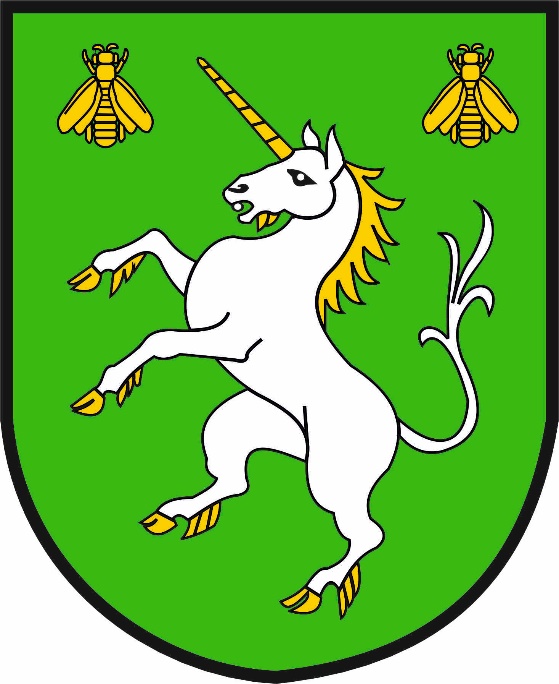 Jednorożec, dnia 14 maja 2021 rokWstępObowiązek sporządzenia raportu o stanie gminy wynika z art. 28aa ust. 1 ustawy 
z dnia 8 marca 1990 r. o samorządzie gminnym. Raport obejmuje podsumowanie działalności Wójta Gminy Jednorożec w roku 2020, 
w szczególności realizację polityk, programów i strategii, uchwał rady gminy i budżetu obywatelskiego (funduszu sołeckiego).Na najbliższej sesji Rady Gminy Jednorożec w dniu 25 maja 2021 r. odbędzie się debata nad  ww. raportem. W debacie radni Rady Gminy Jednorożec zabierają czas bez ograniczeń czasowych.Zapraszam także mieszkańców Gminy Jednorożec do zabrania głosu w debacie nad raportem o stanie Gminy. Mieszkaniec, który chciałby zabrać głos składa do przewodniczącego Rady Gminy Jednorożec pisemne zgłoszenie, poparte podpisami co najmniej 20 osób (Formularz zgłoszenia w debacie dostępny jest na stronie internetowej bip.jednorozec.pl 
w zakładce „Informacje o stanie samorządu” w części „Raport o stanie gminy”, podkatalogu „Raport za 2020 r.”, a także w Urzędzie Gminy w Jednorożcu na stanowisku obsługi 
Rady Gminy.Zgłoszenie należy złożyć najpóźniej w dniu poprzedzającym dzień, na który zwołana zostanie sesja  (tj. najpóźniej w dniu 24 maja 2021 r.), podczas której ma być przedstawiany raport o stanie gminy.  Mieszkańcy są dopuszczani do głosu według kolejności otrzymania przez przewodniczącego rady zgłoszenia. Liczba mieszkańców mogących zabrać głos w debacie wynosi 15.Programy i strategieW Gminie Jednorożec w 2020 r. obowiązywały następujące dokumenty strategiczne 
i programy:„Strategia Rozwoju Gminy Jednorożec na lata 2016 – 2025” – Uchwała Rady Gminy Jednorożec Nr XVIII/104/2016 z dnia 22 kwietnia 2016 r.Dokument w prawie 10 – cioletniej perspektywie obowiązywania zawiera w swej treści szereg zadań i przedsięwzięć, które określone zostały za pomocą celów strategicznych i są sukcesywnie realizowane:Rozwój infrastruktury służącej poprawie jakości życia mieszkańców gminy;Zwiększenie atrakcyjności turystycznej gminy Jednorożec;Rozwój rolnictwa i poprawa atrakcyjności inwestycyjnej;Rozwój kapitału ludzkiego.„Programu Ochrony Środowiska dla Gminy Jednorożec na lata 2017 – 2022” -  Uchwała Nr XXVI/146/2016 Rady Gminy Jednorożec z dnia 30 grudnia 2016 r. W 2020 r. z powodu pandemii wywołanej wirusem COVID-19 nie przeprowadzono 
w szkołach konkursu zbiórki makulatury. „Planu Gospodarki Niskoemisyjnej dla Gminy Jednorożec” -  Uchwała Nr XIV/72/2015 Rady Gminy Jednorożec z dnia 30 listopada 2015 r.„Projekt założeń do planu zaopatrzenia w ciepło, energię elektryczną i paliwa gazowe dla gminy Jednorożec na lata 2011-2026” – Uchwała Nr XXIII/125/2016 Rady Gminy Jednorożec z dnia 09 września 2016 r.Program usuwania wyrobów zawierających azbest dla Gminy Jednorożec na lata 2015 -2032 - Uchwała Nr XIV/73/2015 Rady Gminy Jednorożec z dnia 30 listopada 2015 r.W 2020 r. Gmina Jednorożec pozyskała dofinansowanie na utylizację azbestu
z gospodarstw domowych na kwotę 49972,41 zł z Wojewódzkiego Funduszu Ochrony Środowiska, dzięki czemu zutylizowano 156,85 Mg azbestu z terenu Gminy Jednorożec.„Wieloletni program gospodarowania mieszkaniowym zasobem gminy Jednorożec na lata 2016 – 2020” – Uchwała nr XXII/121/2016 Rady Gminy Jednorożec z dnia 9 sierpnia 
2016 r. zmieniona uchwałą nr XLIV/235/2018 z dnia 25 września 2018 r.„Program opieki nad zwierzętami bezdomnymi oraz zapobiegania bezdomności zwierząt na terenie gminy Jednorożec w 2020 roku” - Uchwała Nr SOK.0007.138.2020 Rady Gminy Jednorożec z dnia 18 marca 2020 r.” zmieniona uchwałą nr SOK.0007.145.2020 
Rady Gminy Jednorożec z dnia 30 kwietnia 2020 r.Z terenu gminy nie przekazano żadnego bezdomnego zwierzęcia do schroniska. 
Na bieżąco prowadzona była adopcja bezpańskich zwierząt.„Gminny Program Przeciwdziałania Przemocy w Rodzinie oraz Ochrony Ofiar Przemocy 
w Rodzinie dla Gminy Jednorożec na lata 2016 – 2020” – Uchwała nr XV/91/2015 Rady Gminy Jednorożec z dnia 22 grudnia 2015 r.W ramach Gminnego Programu Przeciwdziałania Przemocy w Rodzinie oraz Ochrony Ofiar Przemocy w Rodzinie dla Gminy Jednorożec Zespół Interdyscyplinarny w 2020 r. prowadził procedurę "Niebieskiej Karty" w 30 rodzinach (w 22 rodzinach rozpoczęto procedurę, w pozostałych 8 kontynuowano działania)."Gminny Program Wspierania Rodziny w Gminie Jednorożec na lata 2020-2022" -
 Uchwała nr SOK.0007.120.2020 Rady Gminy Jednorożec z dnia 23 stycznia 2020 r.W 2020 roku wsparciem objęto 7 rodzin, w tym 24 dzieci.,,Gminny Program Profilaktyki i Rozwiązywania Problemów Alkoholowych oraz Przeciwdziałania Narkomanii dla Gminy Jednorożec na rok 2020" - Uchwała 
nr SOK.0007.93.2019 Rady Gminy Jednorożec z dnia 29 listopada 2019 r. W 2020 r. odbyły się konsultacje specjalistyczne w Punkcie Informacyjno - Konsultacyjnym oraz imprezy o charakterze profilaktyczno - edukacyjnym; w 2020 roku na ten cel przeznaczono ze środków gminy kwotę 90.648,22 zł; łącznie z programu skorzystało 2.500 osób.,,Roczny Program Współpracy Samorządu Gminy Jednorożec z organizacjami pozarządowymi oraz podmiotami wymienionymi w art. 3 ust. 3 ustawy o działalności pożytku publicznego i o wolontariacie na 2020” – Uchwała nr SOK.0007.97.2019 Rady Gminy Jednorożec z dnia 29 listopada 2019 r. zmieniona uchwałą nr SOK.0007.118.2020 Rady Gminy Jednorożec z dnia 23 stycznia 2020 r.W ramach otwartych konkursów ofert skierowanych do organizacji pozarządowych, zgodnie z ww. programem powierzono 15 organizacjom pozarządowym wykonanie zadań publicznych z zakresu kultury, sztuki, ochrony dóbr kultury i dziedzictwa narodowego, kultury fizycznej i sportu, działalności na rzecz osób w wieku emerytalnym, organizacji zajęć świetlicowych dla dzieci i młodzieży. Ze względu na stan epidemiczny w Polsce 7 organizacji nie zrealizowało zadania publicznego i dokonało zwrotu środków.Finanse gminyRada Gminy Jednorożec Uchwałą Nr SOK.0007.112.2019 z dnia 30 grudnia 2019 r. określiła wysokość planowanych dochodów na 2020 rok w kwocie 37.737.504,00 zł oraz wysokość planowanych wydatków w kwocie 37.607.147,00 zł.W ciągu 2020 roku dokonano zmian w planie budżetu uchwałami Rady Gminy 
i zarządzeniami Wójta Gminy.Plan budżetu z uwzględnieniem wprowadzonych zmian na dzień 31 grudnia 2020 roku po stronie dochodów wynosił 43.140.708,99 zł w tym dotacje na realizację zadań z zakresu administracji rządowej kwota 14.338.450,46 zł oraz po stronie wydatków wynosił 45.576.098,50 zł, w tym wydatki majątkowe 5.110.140,49 zł.W 2020 r. na plan 43.140.708,99 zł dochody wykonano w 99,91 % tj. kwota 43.100.390,93 zł:dotacje na zadania zlecone kwota 14.328.905,07 zł,dotacje na realizację własnych zadań bieżących i inwestycyjnych z Urzędu Wojewódzkiego kwota 1.388.675,28 zł,dochody ze sprzedaży mienia kwota 130.422,04 zł,subwencje kwota 16.855.066,00 zł,dotacje z Programu Rozwoju Obszarów Wiejskich kwota 817.247,00 zł,dotacje na zadania bieżące finansowane z udziałem środków europejskich kwota 1.057.428,56 zł,dotacje z Urzędu Marszałkowskiego na wydatki inwestycyjne kwota 124.189,00 zł,dotacja z Powiatu Przasnyskiego z Państwowego Funduszu Rehabilitacji Osób Niepełnosprawnych kwota 72.000,00 zł,środki Rządowego Funduszu Inwestycji Lokalnych kwota 500.000,00 zł,środki z Wojewódzkiego Funduszu Ochrony Środowiska i Gospodarki Wodnej kwota 49.972,41 zł,dotacje ze Skarbem Państwa reprezentowanym przez Ministra Rozwoju kwota 15.000,00 zł,dochody własne kwota 7.761.485,57 zł.Wydatki na plan 45.576.098,50 zł wykonane zostały w 87,51 % tj. kwota 39.881.773,58 zł w tym na planowane wydatki inwestycyjne i zakupy inwestycyjne w wysokości 5.110.140,49 zł wydatkowano kwotę 2.582.621,52 zł.Na dzień 31 grudnia 2020 roku budżet zamknął się nadwyżką w kwocie 3.218.617,35 zł na planowany deficyt w kwocie 2.435.389,51 zł.Kwota zadłużenia budżetu na dzień 31.12.2020 r. wynosi 8.202.005,56 zł tj. 8.200.000,00 zł – są to wyemitowane obligacje komunalne w banku PKO BP SA, 2.005,56 zł - zobowiązania wymagalne na dzień 31.12.2020 r. (niewypłacone wynagrodzenie).W trakcie 2020 roku dokonano wykupu obligacji komunalnych w kwocie 1.100.000,00 zł oraz spłacono pożyczki w  Banku Gospodarstwa Krajowego  w kwocie 631.703,07 zł, na plan w kwocie 1.731.703,07 zł. W trakcie 2020 roku udzielono również pożyczki dla Gminnej Biblioteki Publicznej w Jednorożcu w kwocie 51.457,68 zł na plan 295.327,68 zł oraz otrzymano środki Rządowego Funduszu Inwestycji Lokalnych kwota 500.000,00 zł, które stanowią rozchody na rachunkach lokat.Przychody na dzień 31.12.2020 rok wynoszą 3.116.063,71 zł na plan 4.962.420,26 zł tj.:planowana emisja obligacji komunalnych w kwocie 1.500.000,00 zł, w 2020 roku nie została uruchomiona,planowana pożyczka w Funduszu Ochrony Środowiska w kwocie 400.000,00 zł, w 2020 roku nie została uruchomiona,pochodzące z wolnych środków, o których mowa w art. 217 ust. 2 pkt 6 ustawy wynoszą  2.115.928,02 zł, zostały uruchomione w kwocie 2.062.284,57 zł,spłacona pożyczka przez Gminną Bibliotekę Publiczną w Jednorożcu w kwocie 256.130,00 zł,przychody z tytułu rozliczenia dochodów i wydatków nimi finansowanych związanych ze szczególnymi zasadami wykonania budżetu określonymi w odrębnych ustawach (dochody z tytułu opłat za zezwolenia na sprzedaż napojów alkoholowych) planowane i wykonane w kwocie 25.684,23 zł,przychody z tytułu rozliczenia środków określonych w art. 5 ust. 1 pkt 2 ustawy i dotacji na realizację programu, projektu lub zadania finansowanego z udziałem tych środków planowane i wykonane w kwocie 718.321,46 zł (dochody z tytułu dotacji RPO WM 2014 -2020 na zadanie pn. „Kompetencje i umiejętności drogowskazem do sukcesu w przyszłości”).Działalność inwestycyjna, infrastruktura drogowa i Fundusz SołeckiDziałalność inwestycyjnaW 2020 r. na terenie Gminy Jednorożec zakończono następujące zadania inwestycyjne, 
w tym część zadań z udziałem środków zewnętrznych:Zrealizowano zadanie inwestycyjne pn. „Przebudowa i rozbudowa budynku Ochotniczej Straży Pożarnej w celu utworzenia świetlicy wiejskiej w miejscowości Olszewka” – kwota 1.118.694,26 zł, w tym środki finansowe pozyskane z Programu Rozwoju Obszarów Wiejskich na lata 2014 – 2021 w wysokości 500.000,00 zł;Zrealizowano zadanie inwestycyjne pn. „ Przebudowa budynku Ochotniczej Straży Pożarnej w celu utworzenia świetlicy wiejskiej w miejscowości Żelazna Rządowa”- kwota – 782.808,17 zł, w tym środki finansowe pozyskane z Programu Rozwoju Obszarów Wiejskich na lata 2014 – 2021 w wysokości 444.230,00 zł;Wykonano siłownię zewnętrzną w miejscowości Parciaki na dz. nr ewid.577/2 za kwotę 20.886,95 zł, w tym środki finansowe pozyskane z Mazowieckiego Instrumentu Aktywizacji Sołectw 2020 w wysokości 10.000,00 zł; Wykonano wiatę rekreacyjno – wypoczynkową i plac zabaw dla dzieci w miejscowości Żelazna Rządowa na dz. nr ewid.331 za kwotę 32.883,50 zł, w tym środki finansowe pozyskane z Mazowieckiego Instrumentu Aktywizacji Sołectw 2020 w wysokości 10.000,00 zł oraz Funduszu Sołeckiego 22.883,50 zł;Wykonano wiatę rekreacyjno – wypoczynkowej wraz z utwardzeniem w miejscowości Kobylaki-Wólka na dz. nr ewid.15 za kwotę 20.496,80 zł, w tym środki finansowe pozyskane z Mazowieckiego Instrumentu Aktywizacji Sołectw 2020 w wysokości 10.000,00 zł;Wykonano remont budynku świetlicy wiejskiej w miejscowości Dynak za kwotę 
20.001,82 zł;Wykonano wymianę posadzki w budynku świetlicy wiejskiej w miejscowości Obórki 
za kwotę 20.508,86 zł, w tym środki finansowe pozyskane z Mazowieckiego Instrumentu Aktywizacji Sołectw 2020 w wysokości 10.000,00 zł;Wykonano oświetlenie uliczne w miejscowości Ulatowo-Pogorzel, dz. nr ewid. 486/5, 486/2, 488/1, 572, 573/1 za kwotę 15.024,88 zł;Ułożono kostki brukowej ze środków Funduszu Sołeckiego wsi Stegna na działce gminnej nr 1263/13 i 1264/13 za kwotę 11.138,88 zł;Wykonano montaż systemu klimatyzacji w części pomieszczeń Urzędu Gminy 
w Jednorożcu za kwotę 48.010,29 zł;Wykonano montaż systemu klimatyzacji w pomieszczeniach Gminnej Biblioteki Publicznej w Jednorożcu za kwotę 12.999,98 zł;Wykonano przebudowę drogi dojazdowej do gruntów rolnych poprzez powierzchniowe potrójne utrwalenie emulsją asfaltową w Drążdżewie Nowym, nr ewid dz.1866 i 502 
za kwotę 148.379,57 zł, w tym środki finansowe pozyskane z Urzędu Marszałkowskiego 
w wysokości 74.189,00 zł oraz Połoni, nr ewid. działki 237 za kwotę 99.019,13 zł;Wykonano remont drogi gminnej w m. Żelazna Prywatna poprzez powierzchniowe potrójne utrwalenie emulsją asfaltową – kwota 6.002,15 zł;Wykonano zadanie inwestycyjne pn. „Zaprojektowanie i wykonanie mikroinstalacji fotowoltaicznej do 50 kWp dla obiektu Stacji Uzdatniania Wody w Jednorożcu za kwotę 215.250,00 zł;Rozpoczęto zadanie inwestycyjne „Budowa podziemnych odcinków instalacji gazowych oraz wewnętrznych instalacji gazowych w budynkach komunalnych w Jednorożcu”. 
W roku 2020 podłączony został budynek mieszkalny (Dom Nauczyciela) dz. nr ewid. 263/12, 263/13 oraz budynek Klubu SENIOR+. Do podłączenia pozostał budynek Zespołu Szkół, budynek Urzędu Gminy, budynek Ośrodka Zdrowia” – wartość całego zadania 248.271,30 zł;Zamontowano lampę hybrydową oświetlenia drogowego przy drodze gminnej nr 572 
w Jednorożcu za kwotę 12.693,60 zł;Wykonano oświetlenie uliczne – Jednorożec, ul. Mazowiecka dz. nr ewid. 1505/2, 1470/1 (wymiana opraw oświetleniowych na ledowe) za kwotę 24.796,66 zł;Wykonano oświetlenie uliczne w miejscowości Lipa, dz. nr ewid. 199/2, 199/1, 198, 197/3, 196, 194/3, 194/1, 195/1, 195/5 (wymiana opraw oświetleniowych na ledowe) za kwotę 16.880,78 zł;Zakupiono i zamontowano 4 szt. witaczy niepodświetlonych na terenie gminy Jednorożec za kwotę 59.655,00 zł;Zakupiono i wbudowano urządzenia placu zabaw dla dzieci w miejscowości Kobylaki-Wólka na działce gminnej nr ewid. 15 za kwotę w wysokości 13.212,80 zł;Zakupiono samochód do przewozu osób niepełnosprawnych z terenu gminy Jednorożec (8+1) za kwotę 146.117,85 zł w tym środki finansowe pozyskane z Państwowego Funduszu Rehabilitacji Osób Niepełnosprawnych 72.000,00 zł;Infrastruktura drogowa i realizacja zadań w ramach Funduszu SołeckiegoInfrastruktura drogowa w gminie obejmowała w roku 2020 r. 42 km dróg gminnych posiadających kategorie drogi gminnej, w tym: Według stanu na dzień 1 stycznia 2020 r.drogi o nawierzchni bitumicznej 34,12 km,drogi o nawierzchni żwirowej 7,56 km,•drogi gruntowe 0,32 km.Według stanu na dzień 31 grudnia 2020 r.drogi o nawierzchni bitumicznej 35,78 km,drogi o nawierzchni żwirowej 5,90 km,drogi gruntowe 0,32 km.Wykonano także remonty dróg gminnych (transportu rolnego) na terenie gminy Jednorożec ze środków Funduszu Sołeckiego.Tabela 1. Zestawienie środków finansowych na remonty dróg z funduszu sołeckiego.Ponadto ze środków Funduszu Sołeckiego w roku 2020 prócz remontów dróg zrealizowano nw. przedsięwzięcia: Sołectwo Dynak – remont budynku świetlicy wiejskiej - 16.068,29 zł.Sołectwo Obórki – wymiana posadzki w świetlicy wiejskiej - 10.508,60 zł.Sołectwo Ulatowo-Pogorzel:zakup namiotów do działalności rekreacyjnej – 2.000,00 złremont budynku komunalnego dla mieszkańców wsi Ulatowo-Pogorzel - 2.000,00 zł,impreza integracyjna mieszkańców wsi – 2.500,00 zł,zakup urządzeń na plac zabaw – 1.500,00 zł.Sołectwo Ulatowo-Dąbrowka – zakup 2 szt. wiat przystankowych - 7.760,00 zł.Zagospodarowanie terenu wokół budynku świetlicy wiejskiej w miejscowości Budy Rządowe - 3.999,73 zł.Sołectwo Jednorożec - doposażenie remizy strażackiej w Jednorożcu – 2.999,00 zł.Sołectwo Stegna - zagospodarowanie działek gminnych nr 1263/13 i 1264/13 poprzez utwardzenie kostką brukową terenu przeznaczonego pod plac zabaw i siłownię zewnętrzną – 17.188,20 zł.Budowa wiaty rekreacyjno-wypoczynkowej w miejscowości Kobylaki-Wólka - 10.496,80 złSołectwo Drążdżewo Nowe:zagospodarowanie placu przy świetlicy wiejskiej – 14.500,00 zł,wyposażenie świetlicy wiejskiej i organizacja festynu – 7.000,00 zł.Sołectwo Żelazna Rządowa:budowa wiaty rekreacyjno-wypoczynkowej i placu zabaw -  17.588,73 zł,termoizolacja ściany w świetlicy wiejskiej - 998,01 zł,zakup rolet do świetlicy wiejskiej - 4.242,83 zł.Sołectwo Żelazna Prywatna połączyło środki z sołectwem Żelazna Rządowa w celu wspólnej realizacji zadań tj.:budowa wiaty rekreacyjno-wypoczynkowej i placu zabaw w miejscowości Żelazna Rządowa - 5.294,77 zł,zakup tablic informacyjnych i ławek ogrodowych do zagospodarowania ww. terenu – 1.703,32 zł.Zagospodarowanie terenu siłowni zewnętrznej  w Olszewce – 7.122,26 zł.Budowa siłowni zewnętrznej w miejscowości Parciaki – 10.866,95 zł.Budowa wiaty wypoczynkowej w Małowidzu – 22.810,65 zł. Tabela 2. Łączne wydatki finansowe poniesione na zadania zrealizowane w ramach funduszu sołeckiego  w roku 2020 z podziałem na poszczególne sołectwaGospodarka mieszkaniowa i komunalnaZasoby mieszkaniowe i użytkoweMieszkaniowy zasób gminy Jednorożec, na dzień 1 stycznia obejmował 33 lokale mieszkalne znajdujących się w budynkach stanowiących własność gminy o łącznej powierzchni użytkowej 1 333,46 m2, natomiast na dzień 31 grudnia 2020 r. obejmował 31 lokali mieszkalnych o łącznej powierzchni użytkowej 1 332,91 m². W 2020 r. Gmina Jednorożec sprzedała 2 lokale mieszkalne w miejscowości Żelazna Rządowa 3 o pow. 52,55m2 i 48,00 m2, w drodze bezprzetargowej dla dotychczasowego najemcy.Tabela 3. Szczegółowe zestawienie lokali mieszkalnych wchodzących w skład mieszkaniowego zasobu gminy Jednorożec z podziałem na mieszkania socjalne, mieszkania służbowe oraz pozostałe wg stanu na dzień 31.12.2020 r.W roku 2020 nie powiększono zasobu mieszkaniowego gminy poprzez budowę lub zakup nowych mieszkań, gdyż zgodnie z „Wieloletnim programem gospodarowania mieszkaniowym zasobem gminy Jednorożec na lata 2016-2020” nie przewidywano powiększenia zasobu w ten sposób. Zgodnie z obowiązującym ostatni rok ww. programem nie zaadaptowanie budynku po byłej Szkole Podstawowej w Budach Rządowych na lokale mieszkalne z wydzieleniem kilku lokali socjalnych ze względu na brak środków finansowych w budżecie gminy oraz brak możliwości pozyskania na ten cel środków zewnętrznych.Tabela 4. Zestawienie lokali użytkowych na terenie Gminy JednorożecGospodarowanie odpadami  
Możliwość przetwarzania ww. rodzajów odpadów warunkują szczegółowe przepisy prawa (ustawa o odpadach, ustawa o utrzymaniu czystości i porządku w gminie, WPGO dla Mazowsza) oraz faktyczna dostępność informacji w danym regionie. Zmieszane odpady komunalne pochodzące z terenu Gminy Jednorożec przekazywane są do RIPOK-u wskazanego w WPGO dla Mazowsza (instalacji do mechaniczno-biologicznego przetwarzania odpadów, której właścicielem jest firma Błysk-Bis Sp. z o.o.). Odpady zielone powstające na terenie Gminy są zagospodarowane przez właścicieli nieruchomości we własnym zakresie i na własne potrzeby za pośrednictwem procesu kompostowania. Natomiast pozostałości z sortowania i pozostałości z mechaniczno-biologicznego przetwarzania odpadów komunalnych firmy zagospodarowują zgodnie z hierarchią postepowania z odpadami i pozostałościami uregulowanymi prawnymi w tym zakresie.Koszty utrzymania i bieżącej eksploatacji sprzętu wykonywanego na potrzeby obsługi systemu gospodarki odpadami komunalnymi, koszty zagospodarowania odpadów komunalnych oraz koszty zakupu worków foliowych wzrósł z 952 095,90 zł w 2019 r. do 1 020 676,43 zł w 2020.Koszt obsługi pracowniczej systemu gospodarki odpadami komunalnymi wzrósł z 73 444,21 zł do 95 595,51 zł.Tabela 5: Ilość wytworzonych na terenie Gminy Jednorożec odpadów w roku 2020 według ich rodzajów – w wariancie porównawczym z 2019 r.Zgodnie z Rozporządzeniem Ministra Środowiska z dnia 14 grudnia 2016 r. w sprawie poziomów recyklingu, przygotowania do ponownego użycia i odzysku innymi metodami niektórych frakcji odpadów komunalnych w roku 2020 Gmina musiała zapewnić osiągnięcie: poziomu recyklingu i przygotowania do ponownego użycia następujących frakcji odpadów komunalnych: papieru, metali, tworzyw sztucznych i szkła – 50 %,poziomu recyklingu, przygotowania do ponownego użycia i odzysku innymi metodami innych niż niebezpieczne odpadów budowlanych i rozbiórkowych stanowiących odpady komunalne – 70%.Natomiast zgodnie z Rozporządzeniem Ministra Środowiska z dnia 15 grudnia 2017 r. 
w sprawie poziomów ograniczenia składowania masy odpadów komunalnych ulegających biodegradacji Gmina musiała:ograniczyć masę odpadów komunalnych ulegających biodegradacji przekazywanych 
do składowania w stosunku do masy tych odpadów wytworzonych w 1995 r. do poziomu  35%W przypadku nieosiągnięcia ustawowych poziomów w poszczególnych latach
na Gminę jest nakładana przez WIOŚ kara finansowa, która w konsekwencji może spowodować wzrost przedmiotowej opłaty. Dlatego tak bardzo ważne jest zaangażowanie się wszystkich mieszkańców i instytucji we właściwe segregowanie odpadów.Osiągnięte przez Gminę Jednorożec poziomy recyklingu, przygotowania do ponownego użycia i odzysku innymi metodami oraz ograniczenia masy odpadów komunalnych ulegających biodegradacji przekazywanych do składowania w roku 2020:poziom ograniczenia masy odpadów komunalnych ulegających biodegradacji przekazanych do składowania w stosunku do masy tych odpadów wytworzonych 
w 1995 r. – 4% przy dopuszczalnym poziomie – 35%, Dzięki wprowadzonej od 2020 r. miesięcznej zniżki w opłacie za gospodarowanie odpadami (13 zł/osobę) poziom odpadów komunalnych ulegających biodegradacji spadł z poziomu 16,50% do 4%.poziom recyklingu, przygotowania do ponownego użycia i odzysku następujących frakcji odpadów komunalnych: papieru, metali, tworzyw sztucznych i szkła – 33,16% 
przy minimalnym poziomie – 50%.W 2020 roku Gmina Jednorożec nie osiągnęła minimalnego poziomu recyklingu, przygotowania do ponownego użycia i odzysku następujących frakcji odpadów komunalnych: papieru, metali, tworzyw sztucznych i szkła. Ww. minimalny poziom recyklingu w porównaniu do roku 2019 wzrósł o 10%, i tak w 2020 r. wynosił 50%.poziom recyklingu, przygotowania do ponownego użycia i odzysku innymi metodami innych niż niebezpieczne odpadów budowlanych i rozbiórkowych i odebranych z obszaru gminy odpadów komunalnych – 100% przy minimalnym poziomie – 70 %.Wójt corocznie sporządza sprawozdanie z realizacji zadań z zakresu gospodarowania odpadami komunalnymi, które przedkłada Marszałkowi Województwa i Wojewódzkiemu Inspektorowi Ochrony Środowiska.  Niesegregowane odpady komunalne gromadzone były w pojemnikach 120 i 1100 litrów, natomiast segregowane odpady w workach (żółty-plastik, zielony-szkło, brązowy- bioodpady, niebieski-papier). Na terenie Gminy Jednorożec funkcjonował PSZOK (punkt selektywnej zbiórki odpadów komunalnych) zlokalizowany przy ulicy Zielonej 30 w Jednorożcu. Mieszkańcy w 2020 r. mogli dostarczać każdą ilość odpadów komunalnych zebranych w sposób selektywny 
„u źródła”, według następujących rodzajów:papier i tektura oraz opakowania z papieru i tektury,metale oraz opakowania z metalitworzywa sztuczne oraz opakowania z tworzyw sztucznych,opakowania wielomateriałowe,szkło oraz opakowania ze szkła,przeterminowane leki i chemikalia,zużyte baterie i akumulatory,zużyty sprzęt elektryczny i elektroniczny,meble i inne odpady wielkogabarytowe,zużyte opony,odpady zielone,odpady budowlane i rozbiórkowe stanowiące odpady komunalne,popiół.W 2020 r. w wyniku postępowania przetargowego wyłoniono do odbioru odpadów komunalnych firmę Błysk-Bis Sp. z o. o. z Makowa Mazowieckiego, z którą rozliczaliśmy się 
za pomocą stawek jednostkowych za dany odpad w przeliczeniu za tonę. Suma wartości faktur od miesiąca stycznia do grudnia 2020 r. wyniosła 993 930,37 zł. Gmina zorganizowała odbiór odpadów komunalnych od nieruchomości zamieszkałych, nieruchomości niezamieszkałych tzn. zakładów i przedsiębiorstw, sklepów i obiektów użyteczności publicznej oraz nieruchomości na których znajdują się domki letniskowe oraz innych nieruchomości wykorzystywanych na cele rekreacyjno – wypoczynkowe  wykorzystywanych  jedynie przez część roku.  W 2020 r. nie zmieniły się zasady opłaty za odbiór odpadów komunalnych – obowiązywała stawka od liczby osób zamieszkałych na terenie nieruchomości. W związku z rosnącymi kosztami gospodarowania odpadami oraz zmianami w obowiązku segregowania odpadów komunalnych nastąpiły zmiany zarówno w wysokości opłat jak i ich rodzaju. Podniesiona została miesięczna stawka opłaty za gospodarowanie odpadami za osobę z 12 zł na 25 zł, 
ale jednocześnie dla osób kompostujących bioodpady w przydomowym kompostowniku wprowadzone zostało częściowe zwolnienie z opłaty w wysokości 13 zł miesięcznie za osobę. Zlikwidowana została natomiast stawka opłaty za gospodarowanie odpadami komunalnymi w sposób nieselektywny, a dla właścicieli nieruchomości zamieszkałych, którzy nie będą wypełniali obowiązku zbierania odpadów komunalnych w sposób selektywny wprowadzono stawkę w wysokości 60 zł od osoby/miesiąc.I tak miesięczne stawki opłaty za gospodarowanie odpadami za osobę w 2020 r. wynosiły odpowiednio:25,00 zł za osobę w przypadku odpadów segregowanych,12,00 zł za osobę w przypadku odpadów segregowanych, gdy właściciel kompostuje bioodpady w przydomowym kompostowniku (wówczas korzysta z częściowego zwolnienia z opłaty w wysokości 13 zł/osobę),60,00 zł za osobę w przypadku, gdy właściciel nieruchomości nie wypełnia obowiązku selektywnego zbierania odpadów komunalnych.Od 1 stycznia 2020 r. segregacja odpadów jest obowiązkowa dlatego też właściciele nieruchomości zostali zobowiązani do złożenia w 2020 r. nowych deklaracji, w których już nie mieli możliwości wyboru sposobu gospodarowania odpadami (ich segregowania lub niesegregowania). W składanych deklaracjach tylko 60 właścicieli nieruchomości zamieszkałych nie zadeklarowało kompostowania bioodpadów w przydomowym kompostowniku w związku z czym obowiązywała ich wyższa miesięczna stawka w wysokości 25 zł za osobę.Na nieruchomościach, gdzie nie zamieszkują mieszkańcy, a powstają odpady komunalne obowiązywała stawka opłaty za pojemnik o określonej pojemności (dotyczy działalności gospodarczej) oraz roczna ryczałtowa stawka opłaty za gospodarowanie odpadami komunalnymi od jednego domku letniskowego lub innej nieruchomości wykorzystywanej na cele rekreacyjno – wypoczynkowe. Systemem gospodarowania odpadami objęto ogółem 5 189 mieszkańców (nieruchomości zamieszkałych) oraz 60 podmiotów prowadzących działalność gospodarczą, a także 
14 nieruchomości, na których znajdują się domki letniskowe oraz inne nieruchomości wykorzystywane na cele rekreacyjno– wypoczynkowe  wykorzystywane jedynie przez część roku.  Właściciele nieruchomości osobiście deklarują liczbę osób zamieszkujących daną nieruchomość. Ceny odbioru pojemników z nieruchomości niezamieszkałych zróżnicowano w zależności od ich pojemności. Na tej podstawie naliczana jest opłata za gospodarowanie odpadami. Pobierana opłata przeznaczona jest na pokrycie kosztów funkcjonowania systemu gospodarowania odpadami komunalnymi, w skład których wchodzi odbiór, transport, utylizacja odpadów, utrzymanie Punktu Selektywnej Zbiórki Odpadów (PSZOK). W 2020 r. zrealizowano projekt „Usuwanie folii rolniczych i innych odpadów pochodzących 
z działalności rolniczej z terenu gminy Jednorożec” o wartości 94.186,20 zł, w tym środki pozyskane z Narodowego Funduszu Ochrony Środowiska 78.488,50 zł. Ochrona środowiskaW dniu 08.09.2020 r. Sejmik Województwa Mazowieckiego uchwalił nowy program ochrony powietrza (POP) dla wszystkich stref województwa mazowieckiego, tj. strefy aglomeracja warszawska, miasto Płock, miasto Radom oraz strefy mazowieckiej. Program powstał w oparciu o wyniki opracowanej w Głównym Inspektoracie Ochrony Środowiska „Rocznej oceny jakości powietrza w województwie mazowieckim, raport wojewódzki za rok 2018”. Dokument ten został opublikowany w Dzienniku Urzędowym Województwa Mazowieckiego: POP dla stref w województwie mazowieckim - Uchwała Nr 115/20 Sejmiku Województwa Mazowieckiego .Program zawiera konkretne działania naprawcze, których wprowadzenie przełoży się na poprawę jakości powietrza w regionie. Warto podkreślić, że te działania są kontynuacją tych 
z poprzednich dokumentów. Jednakże doprecyzowano ich zakres i określono wskaźniki monitorowania w skali roku. W dokumencie zawarto działania tzw. ogólne, czyli te obowiązujące dla całego województwa, m.in. inwentaryzację i wymianę kotłów, nasadzenia zieleni, czyszczenie ulic na mokro, zakaz używania dmuchaw do liści oraz szeroko pojętą edukację ekologiczną.3.1. Inwentaryzacja indywidualnych źródeł ciepła na terenie Gminy JednorożecW 2020 roku Gmina Jednorożec, zgodnie z nałożonymi obowiązkami przez Programu Ochrony Powietrza podpisała umowę z Województwem Mazowieckim w ramach „Mazowieckiego Instrumentu Wsparcia Ochrony Powietrza Mazowsze 2020” o pomoc finansową z budżetu województwa na realizację zadania pn.: „Przeprowadzenie inwentaryzacji indywidualnych źródeł ciepła na terenie Gminy Jednorożec”. Uzyskano dofinansowanie 70 848,00 zł co stanowiło 100% kosztów kwalifikowanych zadania, Gmina nie wniosła wkładu finansowego. Prace terenowe przeprowadzone zostały w dniach od 10 sierpnia do 30 września 2020 roku, a inwentaryzacja wykonywana była metodą bezpośrednią. Inspektorzy terenowi odwiedzili 2 064 budynków i lokali i wypełnili 1 435 ankiet, 629 punktów adresowych stanowiły natomiast odmowy wypełnienia ankiety oraz niezastanie nikogo podczas kilkukrotnych wizyt.Liczba budynków nieocieplonych w Gminie Jednorożec to 786 budynków.Liczba źródeł ciepła spełniających normy ekoprojektu – 91.Tabela 6: Łączna powierzchnia użytkowa zinwentaryzowanych budynków w podziale na sposób ogrzewania [m2]* Często w kotłach opalanych węglem mieszkańcy palą również drewnem.Tabela 7: Łączne roczne zużycie paliw w zinwentaryzowanych budynkach:Tabela 8: Plany dotyczące zmiany sposobu ogrzewania:3.2. Realizacja ramach „Programu Oczyszczania Kraju z Azbestu na lata 2009-2032”W 2020 r. podpisano Porozumienie ze Skarbem Państwa reprezentowanym przez Ministra Rozwoju i otrzymała dotację celową w ramach „Programu Oczyszczania Kraju 
z Azbestu na lata 2009-2032” na dofinansowanie zadania pn.: „Aktualizacja inwentaryzacji wyrobów zawierających azbest na terenie Gminy Jednorożec” w kwocie 15 000,00 zł – całkowity koszt zadania wynosi 19 500,00 zł, wkład własny Gminy 4 500,00 zł.Tabela 9: Ilość wyrobów zawierających azbest wg obrębów ewidencyjnych (kg).	Powyższa tabela przedstawia całkowitą masę wyrobów zawierających azbest zinwentaryzowanych i pozostałych do unieszkodliwienia w Gminie Jednorożec z podziałem na poszczególne obręby ewidencyjne oraz ich masę sumaryczną dla całej Gminy, jak również masę tych wyrobów w zależności od charakteru prawnego właścicieli nieruchomości, na terenie których się one znajdują.Dane zawarte w Tabeli wskazują, że w gminie Jednorożec zinwentaryzowanych, przeznaczonych do unieszkodliwienia pozostaje łącznie 6 424 448 kg wyrobów azbestowych, z czego 6 340 133 kg, a więc zdecydowana większość, należy do osób fizycznych, natomiast 84 315 kg – do osób prawnych.Poniższy rysunek przedstawia porównanie ilości zinwentaryzowanych wyrobów azbestowych w poszczególnych obrębach ewidencyjnych Gminy Jednorożec.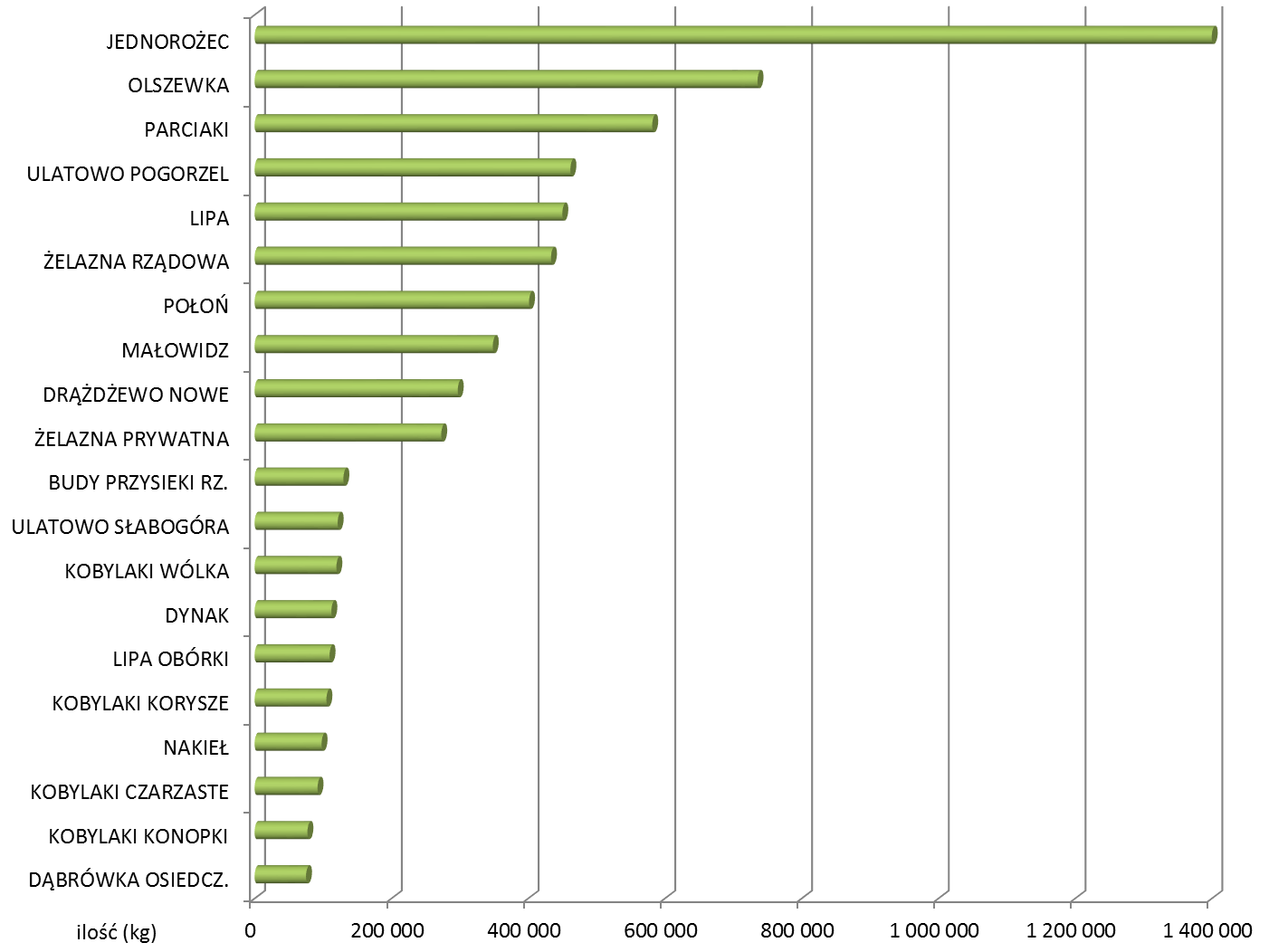 Wykres 1. Porównanie ilości zinwentaryzowanych wyrobów zawierających azbest dla poszczególnych obrębów ewidencyjnych Gminy Jednorożec (kg).Analiza wykresu pozwala stwierdzić, iż największa ilość materiałów zawierających azbest zlokalizowana jest w obrębie Jednorożec (0001). Natomiast najmniej wyrobów azbestowych znajduje się w obrębie Dąbrówka Odsiecz (0011).Na terenie gminy Jednorożec największa ilość azbestu znajduje się na dachach budynków gospodarczych (ok. 78,81%) i budynków mieszkalnych (ok. 14,11%). Azbest zmagazynowany stanowi 5,59% ogólnej ilości wyrobów na terenie Gminy. Wyroby azbestowe pokrywające budynki mieszkalno-gospodarcze stanowią 0,71% wszystkich wyrobów, budynki użyteczności publicznej 0,56%, natomiast budynki przemysłowe 0,22%. Nie zinwentaryzowano innych budynków, które zawierałyby wyroby azbestowe.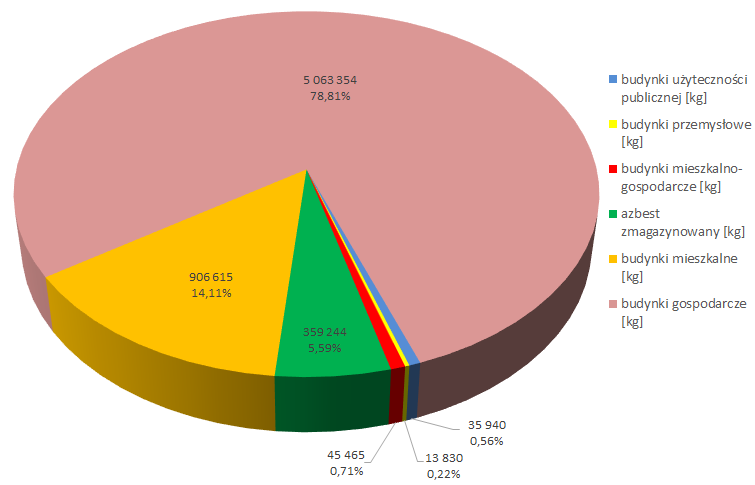 Wykres 2. Procentowy udział wyrobów azbestowych ze względu na sposób ich użytkowania.Gmina Jednorożec, zgodnie z art. 286 ust. 1 ustawy z dnia 27 kwietnia 2001 r. Prawo ochrony środowiska Dz. U. z 2020 r., poz. 1219 ze zm., wywiązuje się również z obowiązków korzystania ze środowiska oraz wnosi należne opłaty.3.3. Realizacja program „Czyste powietrze” i kampania informacyjna dla mieszkańcówGmina Jednorożec, wywiązując się z zapisów Programu Ochrony powietrza intensywnie prowadziła kampanię informacyjną dla mieszkańców na swojej stronie internetowej, w mediach społecznościowych oraz za pośrednictwem sołtysów przekazując najbardziej istotne wiadomości dla mieszkańców. W 2020 r. Gmina kontynuowała zadania wynikające z porozumienia zawartego 
w 2019 r. z Wojewódzkim Funduszem Ochrony Środowiska i Gospodarki Wodnej w Warszawie w zakresie wspólnej realizacji na terenie Gminy Jednorożec programu „Czyste powietrze”, którego celem jest poprawa efektywności energetycznej i zmniejszenie emisji pyłów i innych zanieczyszczeń do atmosfery z istniejących jednorodzinnych budynków mieszkalnych 
lub uniknięcie emisji zanieczyszczeń powietrza pochodzących z nowo budowanych jednorodzinnych budynków mieszkalnych. Porozumienie obejmowało obsługę mieszkańców będących wnioskodawcami ww. programu w procesie składania wniosków i uzyskiwania dofinansowania. Ułatwiało ono mieszkańcom z terenu naszej Gminy składanie wniosków dotyczących wymiany przestarzałym pieców, tzw. kopciuchów.  Wymiana dotyczyła pieców na ekogroszek, pellet, gaz, energię lub pompę ciepła. Dodatkowo można było wymienić okna, drzwi, ocieplić stop, stropodach, ściany zewnętrzne lub wewnętrzne. Kwota dofinansowania w zależności od dochodów sięgała w 2020 r. do 60 %. Dzięki zawartemu porozumieniu mieszkańcy nie musieli udawać się do WFOŚiGW w Ciechanowie tylko mogli przy pomocy przeszkolonego przez  WFOŚiGW pracownika Urzędu Gminy w Jednorożcu przygotować 
i złożyć wniosek o dofinansowanie, który to Urząd przekazywał do WFOŚiGW. W 2020 r. 
w ramach pomocy mieszkańcom Urząd świadczył ww. usługi bez wsparcia finansowego 
ze strony WFOŚiGW, natomiast w grudniu 2020 r. zawarty został aneks do porozumienia
i w 2021 r. WFOŚiGW planuje przeznaczyć środki dla Gminy na dalsze funkcjonowanie punktu konsultacyjnego  programu „Czyste Powietrze".W roku 2020 za pośrednictwem Urzędu Gminy przygotowano i złożono 6 wniosków o  dofinansowanie do WFOŚiGW oraz dodatkowo przygotowano rozliczenie 11 wniosków, które to mieszkańcy składają do WFOŚiGW we własnym zakresie.Gospodarka wodno-ściekowaW zakresie jakości świadczonych usług Gmina realizuje zadania określone w:regulaminie dostarczania wody i odprowadzania ścieków uchwalonym przez Radę Gminy Jednorożec,umowach z poszczególnymi odbiorcami usług wodociągowo-kanalizacyjnych orazprzepisach prawnych dotyczących ochrony środowiska,  a także przepisach ustalających wymagania dotyczące jakości wody przeznaczonej do spożycia przez ludzi, w tym wymagań bakteriologicznych, fizykochemicznych i organoleptycznych.Na koniec 2020 roku na terenie Gminy funkcjonowały 3 Stacje Uzdatniania Wody 
w msc. Jednorożec, Małowidz oraz Żelazna Prywatna.Analizy jakości wody powadzone są na bieżąco.Celem Gminy jest poprawa jakości usług, pozwalająca na niezwłoczne reagowanie 
i likwidację zakłóceń procesów produkcyjnych, a także na stałą kontrolę parametrów jakościowych.Jakość wody produkowanej przez Gminę Jednorożec jest zgodna z normami krajowymi, określonymi w rozporządzeniu Ministra Zdrowia. Badania wody wykonywane okresowo przez Powiatową Stację Sanitarno-Epidemiologiczną.O planowanych przerwach lub ograniczeniach w dostawie wody Urząd Gminy informuje odbiorców, w sposób określony w regulaminie dostarczania wody i odprowadzania ścieków, w szczególności przez ogłoszenia we wszystkich najbardziej uczęszczanych punktach, na stronie Urzędu Gminy www.jednorozec.pl i inne w zależności od możliwości i potrzeb.Urząd Gminy zapewnia całodobową obsługę w zakresie prawidłowego funkcjonowania urządzeń wodno-kanalizacyjnych, zgodnie z postanowieniami regulaminu dostarczania wody i odprowadzania ścieków.Tabela 10. WYKAZ ILOŚCI POBRANEJ WODY W 2020 roku W porównaniu do roku 2019 ilość pobranej wody zmniejszyła się o 9 899 m3.W 2020 roku funkcjonowała oczyszczalnia ścieków w Jednorożcu, która obejmowała zasięg odbioru ścieków w miejscowości: Jednorożec, Stegna, Ulatowo-Pogorzel, Drążdżewo Nowe. Dodatkowo dostarczane były ścieki z innych miejscowości gminnych taborem asenizacyjnym.Tabela 11. WYKAZ ILOŚCI ŚCIEKÓW W 2020 roku – Oczyszczalnia JEDNOROŻECIlość wytworzonych ścieków w porównani u do roku 2019 wzrosła o 8 031 m3.Infrastruktura wodno-kanalizacyjna na koniec roku 2020 roku: długość sieci czynnej wodociągowej wynosiła 148,50 km;ilość czynnych przyłączy wodociągowych – 1906 szt., w tym 33 szt. wybudowano w roku 2020.;długość sieci czynnej sieci kanalizacyjnej wynosiła 33,91 km;ilość czynnych przyłączy kanalizacyjnych – 691 szt. w tym 13 szt. wybudowano w roku 2020;stacje uzdatniania wody – 3 szt.zbiorcze oczyszczalnie ścieków – 1 szt.Inwentaryzacja zbiorników bezodpływowych i przydomowych oczyszczalni ściekówW 2020 roku Gmina Jednorożec przeprowadziła inwentaryzację zbiorników bezodpływowych i przydomowych oczyszczalni ścieków. Łącznie zinwentaryzowano 1359 nieruchomości. Opracowanie ewidencji zbiorników bezodpływowych i przydomowych oczyszczalni ścieków finansowane było w całości ze środków własnych Gminy. Koszt zadania wyniósł 11 700,99 zł. Tabela 12: Zestawienie ilościowe sposobów zagospodarowania ścieków bytowychSprawy obywatelskieW 2020 roku nie zgłoszono projektów do realizacji w ramach budżetu obywatelskiego, natomiast realizowano wyodrębniony w budżecie gminy fundusz sołecki. Do Wójta Gminy ani do Rady Gminy nie wpłynęła żadna skarga na działalność Wójta czy kierowników jednostek organizacyjnych. Do Urzędu Gminy wpłynęły w 2020 r. 72 wnioski o udostępnienie informacji publicznej. Dotyczyły one miedzy innymi schronisk dla bezdomnych zwierząt, odpadów, elektromobilności, budżetu obywatelskiego, ochrony środowiska, fotowoltaiki, dezynfekcji, pieczątek urzędowych czy też audytu bezpieczeństwa. Informacja publiczna została udostępniona wszystkim wnioskodawcom, nie została wydana żadna decyzja 
o odmowie udostępnienia informacji publicznej.Od stycznia 2020 r., w ramach podpisanego w 2019 r. porozumienia z Powiatem Przasnyskim w sprawie udzielania nieodpłatnej pomocy prawnej na terenie Gminy Jednorożec, funkcjonował w budynku zlokalizowanym na Placu Św. Floriana nr 1 
w Jednorożcu punkt udzielania nieodpłatnej pomocy prawnej i  nieodpłatnej mediacji.  Z nieodpłatnej pomocy prawnej i mediacji mógł skorzystać każdy, kto złożył pisemne oświadczenie, że nie jest w stanie ponieść kosztów odpłatnej pomocy prawnej.  
Do oświadczenia nie trzeba było dołączać żadnych zaświadczeń urzędowych, ani innych dokumentów. Jeżeli ktoś oświadczył, że nie stać go na pokrycie kosztów pomocy prawnej lub poradnictwa obywatelskiego, taką pomoc otrzymał.Współpraca między samorządamiW 2020 r. Gmina Jednorożec zawarła nw. porozumienia w ramach współpracy między samorządami:Umowa zawarta z Powiatem Przasnyskim z dnia 17.04.2020 r. w sprawie udzielenia pomocy finansowej dla Powiatu Przasnyskiego na zakup 2 sztuk tablic świetlnych 
z radarem umieszczonych przy drogach powiatowych na terenie Gminy Jednorożec.  Wkład finansowy Gminy – 20 000,00 zł. Porozumienie z dnia 07.09.2020 r. zawarte z Powiatem Przasnyskim w sprawie wyrażenia zgody na przyjęcie zadań z zakresu utrzymania publicznych dróg powiatowych przebiegających przez teren Gminy Jednorożec (wycinka drzew). W ramach sprzedaży wyciętych drzew Gmina Jednorożec pozyskała kwotę 70 182,54 zł. Umowa nr CRU /18/2020 z dnia 03.02.2020 r. w sprawie udzielenia pomocy finansowej 
w formie dotacji celowej dla Powiatu Przasnyskiego na realizację zadania w zakresie przewozów autobusowych o charakterze użyteczności publicznej w celu zaspokojenia potrzeb przewozowych społeczności na obszarze Powiatu Przasnyskiego. 
Udział finansowy Gminy Jednorożec – 8 925,00 zł.Umowa w sprawie udzielenia pomocy finansowej dla Powiatu Przasnyskiego 
na realizację zadania inwestycyjnego pn. „Poprawa bezpieczeństwa ruchu drogowego, przywrócenie standardów technicznych dróg powiatowych Powiatu Przasnyskiego 
w ramach remontów w tym: DP 3234W Stara Wieś – Chorzele – Krasnosielc, DP 2361W Brzozowo Maje – Dzierzgowo – Rzęgnowo – Grójec – Klewki, DP 3229W Sierakowo – do drogi DW 544 z dnia 30.04.2020 r. Udział finansowy Gminy Jednorożec – 300 000,00 zł. Pozostałe umowy i porozumienia dotyczące m.in. pomocy społecznej, Klubu Senior+, oświaty, opieki nad dziećmi do lat 3, ochrony przyrody, nieodpłatnego punktu porad prawnych opisane zostały w poszczególnych rozdziałach niniejszego raportu.OświataMiniony rok kalendarzowy zaznaczył się w systemie oświaty naprzemiennym trybem prowadzenia zajęć, za przyczyną trwającej pandemii COVID – 19. Począwszy od marca 2020 r., rozpoczęto w całym kraju tzw. zdalne nauczanie, polegające na prowadzeniu procesu dydaktycznego za pośrednictwem technologii informatycznych (TIK). Co pewien czas, w miarę poprawy sytuacji epidemiologicznej, zajęcia prowadzone były w trybie stacjonarnym. 
W nowym roku szkolnym 2020/2021 w miesiącach jesiennych etap edukacyjny kl. IV-VIII przeszedł na naukę zdalną, zaś uczniowie kl. I-III korzystali z nauki stacjonarnej do końca pierwszego tygodnia listopada 2020 r. Następnie w wyniku wzrostu zachorowań cała populacja uczniów została objęta nauką zdalną.Jednak pomimo mieszanego trybu nauczania zadania oświatowe realizowane były zgodnie z przyjętym harmonogramem. W styczniu 2020 r. rozpoczęto proces rekrutacji 
do Przedszkola Samorządowego w Jednorożcu, a także do klas pierwszych szkół podstawowych prowadzonych przez Gminę Jednorożec. Dodatkowo, w ustawowym terminie przyjęto projekty organizacyjne szkół i przedszkola i zatwierdzono je. Ze względu na trwającą pandemię monitorowano sytuację związaną z zachowywaniem obostrzeń i wytycznych prawnych w placówkach oświatowych.Placówki oświatowe na terenie Gminy Jednorożec Na terenie Gminy Jednorożec w 2020 roku funkcjonowało 5 publicznych jednostek oświatowych, których organem prowadzącym była Gmina Jednorożec:Zespół Placówek Oświatowych w Jednorożcu  Publiczna Szkoła Podstawowa im. Adama Chętnika w Jednorożcu, Przedszkole Samorządowe w Jednorożcu.Publiczna Szkoła Podstawowa Żelazna Rządowa – Parciaki z siedzibą w Parciakach.Publiczna Szkoła Podstawowa w Lipie.Szkoła Podstawowa w Olszewce.Zespół Szkół Powiatowych w JednorożcuLiceum Ogólnokształcące w Jednorożcu,Branżowa Szkoła I stopnia w Jednorożcu.Ponadto na terenie Gminy Jednorożec w 2020 r. prowadzonych było 5 (4) niepublicznych punktów przedszkolnych i 1 niepubliczne przedszkole:Niepubliczny Punkt Przedszkolny „Śpiewające brzdące” w Lipie.Niepubliczny Punkt Przedszkolny „Kasztanowy ludek” w Olszewce.Niepubliczny Punkt Przedszkolny „Czterolistna koniczynka” w Parciakach.Niepubliczny Punkt Przedszkolny „Zaczarowany ołówek” w Ulatowie-Pogorzeli                     (od 1 września 2020 r. w punkcie nie prowadzono już zajęć).Niepubliczny Punkt Przedszkolny „Słoneczny domek” w Żelaznej Rządowej.Niepubliczne Przedszkole „Kraina Smerfów” w Stegnie.Od 1 września 2020 r. w Niepublicznym Punkcie Przedszkolnym „Zaczarowany ołówek” w Ulatowie-Pogorzeli nie prowadzono już zajęć. Rodzice uczniów, podjęli decyzję o ich przeniesieniu do Przedszkola Samorządowego w Jednorożcu. W dniu 26 stycznia 2021 r. Punkt Przedszkolny wykreślono z ewidencji szkół i placówek niepublicznych prowadzonej przez Gminę Jednorożec.Uczniowie placówek oświatowych prowadzonych przez Gminę JednorożecDane dotyczące statystyki oświatowej znajdują się w systemie informatycznym – System Informacji Oświatowej. Corocznie liczba uczniów, oraz stan kadry są podstawą do naliczenia subwencji oświatowej według danych na dzień 30 września.Według danych z 30 września 2020 r.: Branżowa Szkoła I stopnia – 31, Liceum Ogólnokształcące – 131, Szkoła Podstawowa w Olszewce – 37, Publiczna Szkoła Podstawowa w Lipie – 0, Publiczna Szkoła Podstawowa Żelazna Rządowa-Parciaki z siedzibą w Parciakach – 78, Publiczna Szkoła Podstawowa im. Adama Chętnika w Jednorożcu – 463.Tabela 13. Liczba uczniów w Przedszkolu Samorządowym w Jednorożcu według danych z 30 września 2020 r.Źródło: System Informacji Oświatowej.W roku szkolnym 2019/2020 na terenie gminy Jednorożec funkcjonowało 5 Punktów Przedszkolnych prowadzonych przez Związek Stowarzyszeń „Kurpsie Razem” z Myszyńca.Tabela 14. Liczba uczniów w Niepublicznym Przedszkolu „Kraina Smerfów’ w Stegnie według danych 
z 30 września 2020 r.Źródło: System Informacji Oświatowej.Tabela  15. Liczba uczniów w Punktach przedszkolnych prowadzonych przez Związek Stowarzyszeń „Kurpsie Razem” na terenie gminy Jednorożec, według stanu z 30 września  2020 r.Źródło: System Informacji Oświatowej.Tabela 16. Szkoły podstawowe na terenie gminy Jednorożec wraz z liczbą uczniów według stanu 
na 30 września 2020 r. Źródło: System Informacji OświatowejTabela 17. Liczba uczniów w Liceum Ogólnokształcącym w Jednorożcu według stanu na 30 września 2020 r.Źródło: System Informacji Oświatowej.Tabela 18. Liczba uczniów w Branżowej Szkole I stopnia w Jednorożcu według stanu na 30 września 2020 r.Źródło: System Informacji Oświatowej.Wyniki nauczaniaOd wielu lat miernikiem jakości nauczania w polskich placówkach oświatowych 
są egzaminy zewnętrzne. W wyniku reformy systemu oświaty z 1999 r. wprowadzono sprawdzian szóstoklasisty, natomiast po reformie z lat 2016-2018, miernikiem jakości nauczania w szkołach podstawowych został egzamin ośmioklasisty.W 2020 roku średnia na egzaminie ośmioklasisty dla województwa mazowieckiego 
z języka polskiego wyniosła 62,1%, matematyki – 50,6%, języka angielskiego - 59,32%.Średnia w powiecie przasnyskim z języka polskiego wyniosła 54,22%, matematyki – 39,99%, języka angielskiego – 44,94%.Źródło: https://mapa.wyniki.edu.pl/MapaEgzaminow/ (dostęp 25.03.2021)Źródło: https://mapa.wyniki.edu.pl/MapaEgzaminow/ (dostęp 25.03.2021)Źródło: https://mapa.wyniki.edu.pl/MapaEgzaminow/ (dostęp 25.03.2021)Niestety, jak wskazują wykresy 1 i 2 w przypadku języka polskiego i matematyki, uczniowie szkół podstawowych prowadzonych przez Gminę Jednorożec otrzymali najniższą liczbę punktów w powiecie przasnyskim. W przypadku języka angielskiego, tylko uczniowie miasta i gminy Chorzele o 0,80% okazali się słabsi.Sytuacja okazuje się poważna zważywszy, że tak niekorzystne wyniki wystąpiły również w 2019 roku. W przypadku języka polskiego uczniowie szkół z terenu gminy Jednorożec uzyskali 54,68%, podczas gdy odpowiednio inne gminy: Przasnysz (gmina miejska) – 63,83%, Chorzele – 56,52% , Czernice Borowe – 56,06% , Krasne – 66,55%, Krzynowłoga Mała – 59,17% , Przasnysz (gmina wiejska) – 60,23%. Z kolei w przypadku matematyki sytuacja wyglądała podobnie. Średnia dla gminy Jednorożec wyniosła 32,21%, natomiast dla pozostałych gmin odpowiednio: Przasnysz (gmina miejska) – 43,96%, Chorzele – 34,17% , Czernice Borowe – 36,18% , Krasne – 40,23%, Krzynowłoga Mała – 37,78% , Przasnysz (gmina wiejska) – 44,1%. W 2019 r. odmiennie przedstawiała się jedynie sytuacja z języka angielskiego, gdzie średnia dla gminy Jednorożec wyniosła 45,49%, natomiast dla pozostałych gmin powiatu przasnyskiego odpowiednio: : Przasnysz (gmina miejska) – 57,17%, Chorzele – 37,36% , Czernice Borowe – 44,9% , Krasne – 38,16%, Krzynowłoga Mała – 50,35% , Przasnysz (gmina wiejska) – 44,29%.WnioskiWspólne spotkania przedstawicieli organu prowadzącego z kierownikami jednostek celem przeprowadzenia pogłębionej analizy przyczyny niekorzystnej sytuacji. Wdrożenie metod naprawczych i stałego monitoringu procesu dydaktycznego celem poprawy jakości nauczania w placówkach oświatowych prowadzonych przez Gminę Jednorożec.Stan zatrudnienia w placówkach prowadzonych przez Gminę JednorożecKadra pedagogicznaW miesiącu wrześniu 2020 r. w placówkach prowadzonych przez Gminę Jednorożec pracowało: 84 nauczycieli dyplomowanych, 7 nauczycieli mianowanych, 3 nauczycieli kontraktowych oraz 2 nauczycieli stażystów. Natomiast podział na etaty nauczycielskie przedstawia poniższy wykres.Źródło: System Informacji Oświatowej, 30.09.2020.Kadra niepedagogicznaTabela 19. Wykaz kadry niepedagogicznej w placówkach oświatowych prowadzonych przez Gminę Jednorożec według stanu na 30 września 2020 r.Źródło: Arkusze organizacyjne szkół i przedszkolaFinansowanie oświatyNa wykresie 6 przedstawiono stosunek otrzymanej subwencji oraz dotacji do wydatków poszczególnych jednostek w 2020 r. Jasno z nich wynika, że do bieżącego funkcjonowania każdej z nich, Gmina Jednorożec dokłada własne środki. Ze względu na sukcesywnie wzrastające wydatki bieżące Przedszkola Samorządowego w Jednorożcu, które wchodzi w skład Zespołu Placówek Oświatowych w Jednorożcu, przewidziana dla Publicznej Szkoły Podstawowej im. Adama Chętnika w Jednorożcu subwencja oraz dotacja na dofinansowanie zadań w zakresie wychowania przedszkolnego jest niewystarczająca na utrzymanie jednostki – Zespołu Placówek Oświatowych w Jednorożcu. Analizując wykres 6, wkład finansowy środków własnych Gminy Jednorożec do każdej z placówek oświatowych przedstawia się odpowiednio:Szkoła Podstawowa w Olszewce – 513 117,78 złPubliczna Szkoła Podstawowa w Lipie – 245 011,46 złPubliczna Szkoła Podstawowa Żelazna Rządowa-Parciaki z siedzibą w Parciakach – 539 667,60 złPubliczna Szkoła Podstawowa im. Adama Chętnika w Jednorożcu – 158 155,49 złLiceum Ogólnokształcące w Jednorożcu – 603 556,36 złBranżowa Szkoła I stopnia w Jednorożcu – 113 368,13 złKwota subwencji oświatowej w 2020 r. wyniosła 7 702 801 zł oraz dodatkowo przekazano kwotę w wysokości 36 500,00 zł jako tzw. 500+ dla nauczycieli jako dofinansowanie na zakup sprzętu komputerowego. W 2020 r. przekazano również dotację przedszkolną w wysokości 255 355,00 zł.Źródło: Metryczka subwencji oświatowej z lat 2017-2020, System Informacji Oświatowej; Realizacja budżetów jednostek oświaty oraz Gminnego Zespołu Oświaty w Jednorożcu i Urzędu Gminy w Jednorożcu.Wykres 8. Stosunek realizacji wydatków przez poszczególne placówki oświatowe do otrzymanej subwencji (dotacji przedszkolnej) w 2020 r.Źródło: Metryczka subwencji oświatowej 2020, System  Informacji Oświatowej; Realizacja wydatków budżetowych z 2020 r.Wykres 9. Składniki wydatków na utrzymanie systemu oświaty w gminie Jednorożec w 2020 roku.Źródło: Dane z realizacji budżetów jednostek oświatowych, Gminnego Zespołu Oświaty w Jednorożcu, Ośrodka Pomocy Społecznej w Jednorożcu oraz Urzędu Gminy 
w JednorożcuW przeliczeniu na 1 ucznia, wydatki na poszczególne szkoły z budżetu gminy kształtowały się następująco:PSP im. A. Chętnika w Jednorożcu – 9 724,10 złPubliczna Szkoła Podstawowa w Lipie – 19 919,08 zł (zajęć w szkole nie prowadzi się od 1 września 2020 r.)PSP Żelazna Rządowa-Parciaki z siedzibą w Parciakach – 18 636,78 złSzkoła Podstawowa w Olszewce – 25 851,11 złLiceum Ogólnokształcące w Jednorożcu – 11 675,46 złBranżowa Szkoła I stopnia w Jednorożcu – 10 380,92 zł Wydatki gminne na utrzymanie systemu oświaty wynosiły w 2020 r. 11 974 396,37  zł, z czego 7 737 801,00 zł pokryte zostało z subwencji oświatowej, przekazanej z budżetu państwa oraz dotacji przedszkolnej przekazanej w kwocie 255 355,00 zł (razem kwota 7 993 156,00 zł). Kwota 3 981 240,37 zł została pokryta ze środków własnych Gminy. Na tak duży wzrost wkładu własnego Gminy Jednorożec do wydatków oświatowych wpływ miało szereg czynników, w tym głównie: wzrost wynagrodzeń nauczycieli (w tym dwie podwyżki w 2019 r.), wzrost wynagrodzeń pracowników obsługi (m.in. poprzez cykliczny wzrost minimalnego wynagrodzenia), wzrost zatrudnienia w placówkach oświaty oraz przejęcie od Powiatu Przasnyskiego do prowadzenia Liceum Ogólnokształcącego i Branżowej Szkoły I stopnia.Stypendia Wójta Gminy Jednorożec o charakterze motywacyjnymW lipcu 2020 r. przyznano 47 stypendiów Wójta Gminy Jednorożec o charakterze motywacyjnym za rok szkolny 2019/2020 na łączną kwotę 14 100,00 zł. Dodatkowo wypłacono drugą transzę stypendiów dla 31 uczniów, po 400,00 zł dla każdego ucznia, za poprzedni rok szkolny, w ogólnej kwocie 12 400,00 zł.Stypendia były przyznane za bardzo dobre wyniki w nauce i osiągnięcia przedmiotowe i artystyczne zgodnie z uchwałą nr SOK.0007.153.2020 Rady Gminy Jednorożec z dnia 4 czerwca 2020 r. w sprawie określenia zasad przyznania uczniom Stypendium Wójta Gminy Jednorożec.Transport do szkółW związku z trwającymi obostrzeniami sanitarnymi, co spowodowało cykliczne wprowadzanie zdalnej nauki, transport uczniów do placówek oświatowych realizowany był z przerwami. W 2020 r. na dowożenie uczniów wydatkowano kwotę w wysokości 236 501,47 zł.Pozyskane środki zewnętrzne na realizację nw. projektów oraz zawarte porozumienia w zakresie oświaty:Umowa nawiązana z Centrum Projektu Polska Cyfrowa  z/s w Warszawie zawarta dnia 
21 kwietnia 2020 r. o powierzenie grantu nr 1091/2020 w ramach Programu Operacyjnego Polska Cyfrowa na lata 2014-2020 na zakup laptopów do szkół. Pozyskano dofinansowanie w kwocie 60.000 zł co stanowiło 100% kwoty wydatków kwalifikowalnych Projektu, brak własnego wkładu finansowego Gminy.Umowa zawarta z Centrum Projektu Polska Cyfrowa  z/s w Warszawie na powierzenie grantu o numerze 761-148-59-12 w ramach Programu Operacyjnego Polska Cyfrowa na lata 2014-2020 na zakup laptopów do szkół z dn. 19.05.2020 r. Wartość  dotacji wyniosła 104 999,88 zł, brak własnego wkładu finansowego Gminy.Umowa nr B/UMWM-MF/WM/ES/214/2020 zawarta z Województwem Mazowieckim 
w dniu 23.07.2020 r. o partnerstwie na rzecz realizacji Projektu pt. „Mazowiecki program przygotowania szkół, nauczycieli i uczniów do nauczania zdalnego” – zakup sprzętu komputerowego oraz szkolenia dla uczniów i nauczycieli. Brak finansowego wkładu własnego Gminy.Umowa o udzielenie dotacji nr CRU/139/2020 z dnia 26.11.2020 r. zawarta z Powiatem Przasnyskim na rzecz realizacji projektu pn. „Akademia Kluczowych Kompetencji w Powiecie Przasnyskim”. Dotacja przeznaczona na zakup 2 tablic multimedialnych, 5 laptopów, zajęcia pozalekcyjne dla uczniów i zakup pomocy dydaktycznych dla Liceum Ogólnokształcącego 
w Jednorożcu. Dotacja w wysokości 56,978,00 zł. Brak wkładu finansowego Gminy.Umowa ERASMUS+ z dnia 02.08.2020 r. zawarta z Narodową Agencją Fundacja Rozwoju Systemu Edukacji dla Projektu. Dotyczy realizacji Projektu „Europejski Jednorożec" polegającego na udziale pracowników szkoły w zagranicznych podróżach oraz kursach edukacyjnych języka angielskiego. Pozyskane dofinasowanie – 55.224,00 Euro, brak wkładu finansowego Gminy.Umowa zawarta z Powiatem Przasnyskim z dnia 14.04.2020 r. o udzielenie pomocy finansowej na zabezpieczenie funkcjonowania Mazowieckiego Centrum Sportów Zimowych – Kompleks Chorzele z dnia 14.04.2020 r.  Udział finansowy Gminy - 
25 344,00 zł.Opieka nad dziećmi do lat 3W styczniu 2020 r. rozpoczął działalność Żłobek Samorządowy w Jednorożcu. W rejestrze żłobków i klubów dziecięcych funkcjonuje pod numerem 15835/Z. Żłobek posiada 19 miejsc. Ze względu na trwająca pandemię, od marca 2020 r. następowały przerwy w opiece nad dziećmi, spowodowane wytycznymi i zarządzeniami organów administracji rządowej.W 2020 r. w Żłobku Samorządowym zatrudnionych było trzech opiekunów, jeden pracownik obsługi oraz dyrektor, razem pięć osób.W 2020 r. w Żłobku Samorządowym w Jednorożcu realizowano projekty:Umowa nr RPMA.08.03.01-1-d257/19-00 zawarta z Województwem Mazowieckim reprezentowanym przez Zarząd Województwa Mazowieckiego pn. „Wsparcie aktywności zawodowej rodziców w Gminie Jednorożec” współfinasowanego w ramach RPO WM na lata 2014-2020 z dnia 22.07.2020 r. pn. „Wsparcie aktywności zawodowej rodziców w Gminie Jednorożec” w ramach Regionalnego Programu Operacyjnego na lata 2014-2020. Pozyskane środki finansowe przeznaczone są na utrzymanie i bieżące funkcjonowanie żłobka samorządowego. Kwota pozyskana to około 802.000,00 zł. Wkład własny Gminy: 74 000,09 zł (ze środków w ramach programu Maluch +); 2 976,96 zł ze środków własnych Gminy; 120 664,00 zł (z wpłat opiekunów za pobyt dzieci). Okres realizacji projektu do roku 2021.Umowa nr M2/5/15/2020 podpisana z  Wojewodą Mazowieckim na realizację programu „MALUCH +” z dnia 27.07.2020 r. W ramach umowy pozyskano dofinansowanie w kwocie 30 780,00 zł na bieżące funkcjonowanie Żłobka Samorządowego w Jednorożcu. Udział finansowy Gminy 20%.Czytelnictwo, kultura i organizacje pozarządoweCzytelnictwoW Gminie Jednorożec w 2020 r. funkcjonowała jedna Instytucja Kultury – Gminna Biblioteka Publiczna w Jednorożcu z filiami.Księgozbiór na dzień 1 stycznia 2020 r. wynosił 10.986 woluminów, zaś na koniec roku – 11.482 woluminów (w tym: zakupiono 769 książek i 28 audiobooków, ubytki stanowiły 301 szt.)  
W 2020 r. w ramach Programu Wieloletniego „Narodowy Program Rozwoju Czytelnictwa”- pozyskano 9.000,00 zł i zakupiono nowości wydawnicze do GBP w Jednorożcu wraz z filiami. W 2020 r. nie zapewniono możliwość wypożyczenia płyt CD i DVD. Zbiory audiowizualne  
w 2020 r. zostały wzbogacone o nowe pozycje - 28 audiobooków.Na koniec roku 2020 liczba czytelników GBP wynosiła 715. W porównaniu do roku 2019 odnotowano spadek  z 892 na 715 czytelników. Spadła także liczba wypożyczonych książek 
i tak w 2020 r. wyniosła 11.922 na.  Na spadek liczby czytelników oraz wypożyczonych książek miała wpływ pandemia ponieważ zgodnie z wytycznymi Biblioteki Narodowej biblioteka często była zamknięta dla czytelników.W roku 2020 wzbogacono zbiory bibliotek o m.in. następujące pozycje: powieści kryminalne, sensacyjne, thrillery, horrory, science-fiction, przygodowe, biografie, literaturę faktu, powieści historyczne, powieści obyczajowe, literaturę dla dzieci i młodzieży, poradniki oraz audiobooki.W GBP w Jednorożcu i jej filiach łącznie użytkowano 17 komputerów. W 2020 r. zakupiono 
8 komputerów o łącznej wartości 26 630,84 zł, z czego 22 200 zł zostało sfinansowane z dotacji pozyskanej z Instytutu Książki w ramach Programu „Kraszewski. Komputery dla bibliotek 2020” Gminna Biblioteka Publiczna w Jednorożcu w 2020 r. kontynuowała dostęp do księgozbioru 
w formie katalogu on-line oraz możliwość zdalnego (internetowego) składania zamówień. Ponadto w 2020 r. ze względu na stan epidemiczny w GBP uruchomiono rezerwację książki 
na telefon.KulturaGminna Biblioteka Publiczna w Jednorożcu w 2020 r. prowadziła 
świetlice wiejskie w miejscowościach: Jednorożec, Małowidz i Ulatowo-Pogorzel do czasu wprowadzenia stanu epidemicznego w Polsce.Zorganizowała następujące wydarzenia: ,,Jasełka Bożonarodzeniowe’’, ,,Kosmiczne ferie 
z biblioteką”, realizowała projekt - ,,JednoROCK’’, który był skierowany do młodzieży z terenu Gminy Jednorożec w ramach dotacji z Programu ,,Równać szanse 2019’’, organizowała wyjazdy studyjne dla młodzieży oraz wydarzenie ,, Holly festiwal’’, koordynowała organizację uroczystości z okazji święta ,,Dzień Kobiet ‘’,  konkurs fotograficzny ,,Boże Ciało’’- twoje wspomnienia, ,,Przegląd kultury regionalnej’’, ,,Udział w ogólnopolskiej akcji ,,Mała książka – wielki człowiek’’, wsparcie sportowej imprezy ,,Pogoń za Jednorożcem’’, ,,Dożynki gminno- parafialne’’, ,,Narodowe Czytanie‘’, ,,Udział w Dożynkach Gminno-Powiatowych w Pawłowie Kościelnym’’.                                     W wydarzeniach tych wzięło udział ok. 400 mieszkańców. Poniesiono w związku z tymi wydarzeniami wydatki w kwocie 31.053,68 zł.Organizacje pozarządoweGminna Biblioteka Publiczna w Jednorożcu pełni rolę koordynatora i łącznika pomiędzy samorządem, a organizacjami pozarządowymi z terenu naszej gminy. Współpracuje z organizacjami pozarządowymi,  wspiera je merytorycznie przy aplikowaniu                  o środki finansowe, pośredniczy w organizacji szkoleń i podnoszeniu poziomu wiedzy                               z zakresu działalności organizacji pożytku publicznego. W 2020 r. na terenie Gminy Jednorożec w KRS było zarejestrowanych 21 organizacji pozarządowych, w tym: 1 fundacja, 9 stowarzyszeń (w tym 3 koła gospodyń wiejskich), 2 kluby sportowe, 9 jednostek Ochotniczych Straży Pożarnych. Tabela 11. Organizacje pozarządowe działające na terenie Gminy JednorożecW ramach otwartego konkursu ofert na 2020 rok, skierowanego do organizacji pozarządowych z terenu Gminy Jednorożec powierzono wykonanie następujących zadań publicznych:zadanie z zakresu kultury, sztuki, ochrony dóbr kultury i dziedzictwa narodowego;  wpłynęło 8 ofert, z których wybrano oferty 8 organizacji - łączna  kwota dofinansowania to 22.000,00zł  – ze względu na stan epidemiczny w Polsce 
6 organizacji nie zrealizowało zadania publicznego i dokonało zwrotu środków 
w kwocie 16.800,00 zł, zadanie z zakresu wspierania i upowszechniania kultury fizycznej i sportu wpłynęły 
3 oferty, z których wybrano oferty 3 organizacji -  łączna kwota dofinansowania                        to  56.000,00 zł – zadania publiczne zostały wykonane, zadanie z zakresu działalności na rzecz osób w wieku emerytalnym wpłynęła 1 oferta                          1 organizacji, opiewająca na kwotę 2.000,00 zł – zadanie publiczne zostało wykonane,zadanie z zakresu organizacji zajęć świetlicowych dla dzieci i młodzieży realizowanych w ramach świetlic wiejskich znajdujących się na terenie gminy Jednorożec wpłynęły
3 oferty, z których wybrano oferty 3 organizacji - łączna kwota dofinansowania                              to 20.000,00 zł – ze względu na stan epidemiczny w Polsce 1 organizacja 
nie zrealizowała zadania publicznego i dokonała zwrotu środków w kwocie 3.800,00 zł. Polityka senioralna W 2020 r. po raz kolejny seniorzy z Gminy Jednorożec mogli korzystać z usług które zapewnia im działalność „Klubu Senior +”  znajdujący się przy ulicy Odrodzenia 6. Klub oferował 30 miejsc dla uczestników. Na działalność „Klubu Senior +” wydatkowano w 2020 roku 151.390,96 zł, w tym 48.253,04 zł (31,87%) stanowiło dofinansowanie pozyskane z Mazowieckiego Urzędu Wojewódzkiego w Warszawie (Porozumienie Nr 6/MII/2020 z dnia 12.05.2020 r. z Wojewodą Mazowieckim o dofinansowaniu zadania realizowanego w ramach Programu Wieloletniego "Senior +"   na lata 2015-2020 - Edycja 2020 - Moduł II "Zapewnienie funkcjonowania Dziennego Domu/Klubu "Senior+"). Pozostała część wydatków na działalność klubu w wysokości 103.137,92 zł (68,13%) stanowiła wkład własny Gminy. Projektowane zadania są niezmiernie atrakcyjne dla osób starszych czego dowodem jest duża frekwencja na zajęciach realizowanych przez Klub "Senior+" w roku 2020. Klub "Senior+" jest wyjątkowym miejscem, które przyciąga seniorów swoją ciekawą ofertą bez uszczerbku w budżecie domowym, ponieważ wszystkie zajęcia są bezpłatne. Seniorzy dzięki prowadzonej polityce senioralnej mogli brać aktywny udział w zajęciach i korzystać z zakupionych materiałów niezbędnych do ich realizacji. Seniorzy sami nie podjęliby powyższych aktywności, jedyna możliwość ich prowadzenia jest realna dzięki realizacji zajęć zaplanowanych w związku z udziałem w Programie Wieloletnim „Senior +”.  Ich samodzielne działania uniemożliwiałyby zarówno bariery materialne, organizacyjne i mentalne. Obecność w grupie mobilizuje, zachęca i dodaje odwagi. Dzięki zajęciom seniorzy przestali być grupą bierną, a zaczęli aktywnie uczestniczyć w życiu społecznym, obywatelskim, kulturowym, artystycznym, sportowym 
i religijnym, otrzymali wsparcie, poprawili swój stan zdrowia pod względem psychicznym 
i fizycznym, angażowali się w działania samopomocowe i wolontarystyczne na rzecz środowiska lokalnego. Poprzez te działania ukształtował się pozytywny obraz starości 
w społeczeństwie, zmniejszyła się skala zależności osób starszych od innych przez dostęp 
do usług, utworzył się system wsparcia nieformalnych opiekunów spośród uczestników klubu. Działania polityki społecznej na rzecz osób starszych ze względu na rodzaj usług realizowanych w ramach projektu:socjalne Łączna liczba seniorów korzystających z usług: 30. Zakres realizowanych usług: grupy samopomocowe, możliwość spotykania się, bezpłatne uczestnictwo w „Klubie Senior +” oraz w oferowanych zajęciach, indywidualne wsparcie w załatwianiu potrzeb urzędowych, administracyjnych i lekarskich, utrzymanie budynku w należytym stanie, zapewnienie ogrzewania, dostosowanie do potrzeb osób niepełnosprawnych. Korzystanie z bezpłatnych posiłków podczas wycieczek, zapewnienie przekąsek słonych i słodkich oraz napojów zimnych i gorących. Zapewnienie bezpłatnych materiałów do wytwarzania rękodzieła oraz umożliwienie bezpłatnego korzystania z zajęć oraz sprzętów. edukacyjne Łączna liczba seniorów korzystających z usług: 30. Zakres realizowanych usług: zajęcia kulinarne nauka pieczenia pączków, szkolenie „Bezpieczny senior” prowadzone przez  mł. asp. Radosława Bojarskiego, rozdanie ulotek informacyjnych, nauka korzystania  z komputera i stron internetowych, rozdanie ulotek informacyjnych z rekomendacjami Głównego Inspektora Sanitarnego, nauka pieśni w gwarze kurpiowskiej, nauka metod wykonywania prac plastycznych i rękodzielniczych, gry edukacyjne i planszowe.  kulturalno-oświatowe Łączna liczba seniorów korzystających z usług: 30. Zakres realizowanych usług: wyjazd  do teatru na spektakl pt. „Klimakterium i już”, prowadzenie zajęć plastycznych, tworzenie ozdób związanych z tradycją kurpiowską, prowadzenie warsztatów rękodzielniczych, nauka śpiewu, wyjazdy na koncerty pieśni Kurpiowskich, spotkania integracyjno-kulturalne z czytaniem poezji, wydanie tomiku wierszy jednej z uczestniczek klubu i ich nieodpłatna dystrybucja wśród seniorów z Gminy Jednorożec, zwiedzanie muzeum w Oświęcimiu  i Sanktuarium w Łagiewnikach oraz zamku w Ciechanowie i Opinogórze. sportowo-rekreacyjne Łączna liczba seniorów korzystających z usług: 30. Zakres realizowanych usług: zapewnienie licznych gier edukacyjnych i planszowych, wyjazd rekreacyjny uczestników klubu do Ciechanowa i Opinogóry, wycieczki rowerowe, wycieczka objazdowa (Częstochowa, Oświęcim, Góry Świętokrzyskie, Łagiewniki). aktywności ruchowej lub kinezyterapii Łączna liczba seniorów korzystających z usług; 30. Zakres realizowanych usług: zajęcia aktywności ruchowej do 88 h w miesiącu prowadzone w kilkuosobowych grupach (1h na grupę) od poniedziałku do piątku, zajęcia składają się z: rozgrzewki około 15 minut, części głównej, tj. w zależności od stanu zdrowia i możliwości ruchowych seniora: ćwiczenia wzmacniające mięśnie posturalne, ćwiczenia zwiększające zakres ruchu w stawach, ćwiczenia z lekkim obciążeniem 0,5 kg, ćwiczenia z drążkiem rozciągające kręgosłup i wzmacniające mięśnie okołokręgosłupowe, wzmacniające staw biodrowy we wszystkich kierunkach, ćwiczenia z krzesłami na mięśnie proste brzucha, ćwiczenia na przyrządach: step, wioślarz, rowerek, duża piłka rehabilitacyjna oraz część rozluźniająca, końcowa składająca się z: ćwiczeń rozciągających różne partie mięśni w różnym zasięgu ruchu, ćwiczenia oddechowe, ćwiczenia relaksacyjne przy muzyce, ćwiczenia chińskiej gimnastyki ludowej „thi chi yang”, korzystanie z masującej nakładki na fotel, która rozluźnia mięśnie okołokręgosłupowe i poprawia krążenie. aktywizujące społecznie (w tym wolontariat międzypokoleniowy) Łączna liczba seniorów korzystających z usług: 30. Zakres realizowanych usług: wykonanie ozdób i dekoracji na kiermasz charytatywny dla dziewczynki chorej na SMA, międzypokoleniowe spotkanie seniorów z młodzieżą podczas występu bożonarodzeniowego oraz z przedszkolakami z Przedszkola Samorządowego, wspólne pieczenie ciast na Dzień Kobiet, wystawa prac z warsztatów rękodzielniczych podczas „Przeglądu Kultury Regionalnej", wycieczki rowerowe do miejscowości Parciaki i Ulatowa-Pogorzeli, zabawy przy muzyce na żywo, śpiewy pieśni ludowych przy akompaniamencie akordeonu, spotkania integracyjne z seniorami z ościennych wsi i Kołami Gospodyń Wiejskich, współorganizacja imprez „Przyjdź sąsiedzie", Dożynek Gminno-Parafialnych, „Zapustów Mazowieckich".Pomoc społeczna     Na terenie Gminy Jednorożec funkcjonuje Ośrodek Pomocy Społecznej w Jednorożcu, który realizuje zadania zlecone z zakresu administracji rządowej i zadania własne. W 2020 r. pomocą społeczną objętych było 369 rodzin, a osób w rodzinie – 1237. Była to pomoc:pieniężna udzielana w formie:zasiłków stałych dla osób niezdolnych do pracy z powodu wieku lub całkowicie niezdolnych do pracy, jeżeli posiadany dochód był niższy od kryterium dochodowego    określonego w ustawie o pomocy społecznej. Z tej formy pomocy skorzystało 61 osób          (za 55 osób pobierających zasiłki stałe opłacono składki na ubezpieczenie  zdrowotne), środki na wypłaty zasiłków stałych finansowane są w 100% z budżetu państwa;zasiłków okresowych, które przyznane zostały w szczególności ze względu na długotrwałą chorobę, niepełnosprawność, bezrobocie w wysokości różnicy między kryterium dochodowym osoby samotnie gospodarującej a dochodem tej osoby -  
w przypadku osoby samotnie gospodarującej, bądź różnicy między kryterium dochodowym rodziny a dochodem rodziny - w przypadku rodziny. Tą formą pomocy objętych zostało 77 rodzin, zadanie dotowane jest z budżetu państwa;zasiłków celowych i specjalnych zasiłków celowych, które zostały przyznane w celu zaspokojenia niezbędnych potrzeb bytowych: zakup żywności, leków, opału, odzieży itp. Z tej formy pomocy skorzystało 45 osób.niepieniężna w formie:pracy socjalnej, która była prowadzona w 40 rodzinach;usług opiekuńczych w miejscu zamieszkania dla osób, które ze względu na wiek i stan zdrowia wymagają opieki i pomocy. Usługi te świadczą zatrudnione w Ośrodku opiekunki, z tej formy pomocy korzystało 21 osób;specjalistycznych usług opiekuńczych w miejscu zamieszkania dla 5 osób
z zaburzeniami psychicznymi. Zadanie dotowane z budżetu państwa;w domach pomocy społecznej przebywało 9 osób z terenu naszej gminy, które wymagały całodobowej opieki, a rodzina i nasz Ośrodek nie były w stanie ich zapewnić.       Od miesiąca kwietnia 2006 r. rozpoczęły się na terenie naszej gminy prace społecznie użyteczne. Są to prace porządkowe, doręczanie korespondencji, opieka nad dziećmi 
i osobami starszymi oraz pomoc kuchenna do przygotowywania posiłków dla dzieci 
w placówkach oświatowych. Do prac zakwalifikowano 25 osób bezrobotnych, które korzystały ze świadczeń z pomocy społecznej.       Dziesięcioro dzieci z terenu gminy Jednorożec, w okresie wakacyjnym, uczestniczyło  
w zajęciach profilaktycznych w ramach programu „Pogodne Lato 2020".W 2020 r. przyznano i wypłacono następujące świadczenia rodzinne:zasiłki rodzinne z dodatkami: na dzień 1 stycznia 2020 r. 480 rodzin otrzymywało zasiłki rodzinne na dzieci, a na dzień 31 grudnia 2020 r. – 398 rodzin. Liczba dzieci, na które rodzice otrzymywali zasiłek rodzinny wynosiła na początek roku 979, a na koniec roku – 876, zasiłki pielęgnacyjne dla 184 osób, świadczenia pielęgnacyjne dla 53 osób, specjalne zasiłki opiekuńcze dla 47 osób, zasiłki dla opiekuna dla 13 osób,jednorazową zapomogę z tytułu urodzenia się dziecka dla 53 osób, świadczenie rodzicielskie dla 48 osób,jednorazowe świadczenie "Za życiem" dla 0 osób.Kwota świadczeń rodzinnych w 2020 r. wyniosła 3.597.094 zł, kwota zasiłków pielęgnacyjnych wyniosła 445.026,56 zł, a zasiłków dla opiekuna - 76.404,70 zł.Ponadto Ośrodek Pomocy Społecznej w 2020 r. realizował:zadania z ustawy o pomocy państwa w wychowywaniu dzieci - przyznano świadczenie wychowawcze tzw. 500+: na początek 2020 r. 742 rodziny pobierały świadczenie wychowawcze, a na koniec
2020 r. – 745 rodzin. Liczba dzieci, na które rodzice otrzymywali świadczenie wychowawcze wynosiła na początek roku 1316, a na koniec roku – 1281.  Kwota świadczeń wychowawczych w 2020 r. wyniosła 8.044.587,11 zł;od 1 czerwca 2020 r. rządowy program "Dobry start". Świadczenie dobry start  
w wysokości 300 zł raz w roku 2020 przysługiwało dla 965 dzieci rozpoczynających rok szkolny; od 1 października 2008 r. zadania przewidziane w ustawie o pomocy osobom uprawnionym do alimentów. Z tej formy pomocy w 2020 r. korzystało 33 rodziny;od 15 lipca 2011 r. zadania przewidziane w ustawie o systemie oświaty, tj. stypendia szkolne. Od stycznia do czerwca 2020 r. stypendia otrzymało 272 uczniów, zaś od września do grudnia 2020 r. z tej formy pomocy skorzystało 218 uczniów;program rządowy "Posiłek w szkole i w domu". W przedszkolu, punktach przedszkolnych, szkołach oraz specjalnym ośrodku szkolno-wychowawczym 462 dzieci korzystało z posiłków;dodatki mieszkaniowe - przyznano 3 rodzinom;dodatki energetyczne – przyznano 2 rodzinom;zadanie z zakresu przyznawania uprawnień  do Karty Dużej Rodziny - wydano 145 kart dla członków rodzin wielodzietnych;zadania w zakresie pomocy żywnościowej w ramach Programu Operacyjnego Pomoc Żywnościowa 2014-2020 współfinansowanego z Europejskiego Funduszu Pomocy Najbardziej Potrzebującym (FEAD) Podprogram 2019 – wydano skierowania 
do otrzymania pomocy żywnościowej dla 858 rodzin, w tym 2415 osób;w ramach Gminnego Programu Przeciwdziałania Przemocy w Rodzinie oraz Ochrony Ofiar Przemocy w Rodzinie dla Gminy Jednorożec Zespół Interdyscyplinarny w 2020 roku prowadził procedurę "Niebieskiej Karty" w 30 rodzinach (w 22 rodzinach rozpoczęto procedurę, w pozostałych kontynuowano działania);w ramach Programu asystent rodziny na rok 2020 asystent podejmował działania służące wsparciu rodzinom przeżywającym trudności opiekuńczo - wychowawcze. Liczba rodzin objętych opieką asystenta rodziny ogółem - 7, w tym 24 dzieci; program rządowy "Wspieraj Seniora". W ramach programu w 2020 roku zorganizowano                          i zrealizowano usługę wsparcia dla 16 osób starszych w wieku 70 lat i więcej, które            z powodu pandemii COVID-19 ograniczyły swoją aktywność do niezbędnego minimum      i pozostają w domach. Najczęściej pracownicy Ośrodka realizowali usługę w formie dostarczania zakupów obejmujących artykuły podstawowej potrzeby, w tym artykuły spożywcze, środki higieny osobistej, leki, opał, ponadto udzielono pomocy w załatwianiu spraw urzędowych, w wypełnianiu dokumentacji, dokonywano bieżących opłat związanych z utrzymaniem mieszkania, umawiano wizyty lekarskie, dowożono posiłki.Oprócz świadczeń opartych na środkach budżetowych pracownicy Ośrodka pomagają rodzinom w rozwiązywaniu trudnych spraw życiowych w ramach pracy socjalnej, m.in. udzielają pomocy w załatwianiu spraw urzędowych, w wypełnianiu dokumentów, udzielają wskazówek do kogo się zwrócić z konkretną sprawą. Ponadto Ośrodek prowadzi zbiórkę używanej odzieży, obuwia oraz sprzętu gospodarstwa domowego. Dary trafiają 
do najuboższych mieszkańców gminy. Ponadto pracownicy współorganizują spotkania świąteczne, na które zapraszają osoby samotne i niepełnosprawne.Ośrodek Pomocy Społecznej w Jednorożcu współpracuje z Wójtem Gminy, Radą Gminy, Urzędem Gminy, Gminną Komisją Rozwiązywania Problemów Alkoholowych, Zespołem Interdyscyplinarnym, Powiatowym Urzędem Pracy, Powiatowym Centrum Pomocy Rodzinie, Policją, Sądem, Dyrektorami Szkół, Sołtysami i innymi osobami w celu rozwiązywania problemów społecznych.Zawarte umowy i porozumienia:Umowa współpracy z dnia 06.02.2020 r. z Bankiem Żywności w Ciechanowie w sprawie partycypacji Gminy Jednorożec w kosztach pozyskiwania, magazynowania i dystrybucji żywności ponoszonych przez Bank Żywności w Ciechanowie w kwocie 5.000 zł;Umowa nr WPS-I.946.1.188.2020 z dnia 30.03.2020 r. z Wojewodą Mazowieckim 
o wsparcie realizacji zadania własnego o charakterze obowiązkowym, realizowanego    
w ramach wieloletniego rządowego programu "Posiłek w szkole i w domu" na lata 
2019-2023 (aneks z dnia 07.07.2020 r., aneks z dnia 03.11.2020 r.). Łączny koszt zadania wyniósł 82.361 zł (100%), w tym dotacja stanowiła kwotę 65.888 zł (80%), a wkład własny 16.473 zł (20%);Umowa nr WPS-IV.946.2.188.2020 z dnia 15.10.2020 r. z Wojewodą Mazowieckim 
o dofinansowanie kosztów wypłaty jednorazowego dodatku do wynagrodzenia dla asystentów rodziny w ramach Programu asystent rodziny na rok 2020. Łączny koszt zadania wyniósł 2.034,39 zł (100%), w tym dotacja stanowiła kwotę 1.627 zł (80%), 
a wkład własny 407,39 zł (20%).  Umowa nr WPS-I.946.9.188.2020 z Wojewodą Mazowieckim o wsparcie realizacji zadania własnego o charakterze obowiązkowym w ramach Programu "Wspieraj Seniora" na 2020 rok. Łączny koszt zadania wyniósł 11.568,10 zł (100%), w tym dotacja stanowiła kwotę 9.254,48 zł (80%), a wkład własny 2.313,62 zł (20%). Ochrona zdrowia W zakresie zwalczania problemów alkoholowych i przeciwdziałania narkomaniiNa dzień 1 stycznia 2020 r. 23 podmioty posiadało łącznie 59 zezwoleń na sprzedaż napojów alkoholowych. Na dzień 31 grudnia 2020 r. 23 podmioty posiadało łącznie 61 zezwoleń Z tzw. funduszu korkowego (środków uzyskanych przez gminę z tytułu udzielonych zezwoleń na sprzedaż alkoholu- wpływy 90 758,99 zł), w 2020 r. W ramach ,,Gminnego Programu Profilaktyki i Rozwiązywania Problemów Alkoholowych oraz Przeciwdziałania Narkomanii dla Gminy Jednorożec na rok 2020" odbyły się konsultacje specjalistyczne w Punkcie Informacyjno - Konsultacyjnym oraz imprezy o charakterze profilaktyczno - edukacyjnym; w 2020 roku na ten cel przeznaczono ze środków gminy kwotę 95 648,22 zł; łącznie z programu skorzystało 2500 osób. Sfinansowane zostały następujące wydatki w ramach ,,Gminnego  Programu Profilaktyki 
i Rozwiązywania Problemów Alkoholowych oraz Przeciwdziałania Narkomanii dla Gminy Jednorożec na rok 2020": na działalność Gminnej Komisji Rozwiązywania Problemów Alkoholowych przeznaczono 30 002,63 zł,na funkcjonowanie Punktu Informacyjno - Konsultacyjnego przeznaczono 15 107,52 zł,na wsparcie placówki leczenia uzależnień przeznaczono 3 499,97 zł,na programy edukacyjno - profilaktyczne przeznaczono  30 597,70 zł,na zajęcia sportowo - rekreacyjne przeznaczono 15 453,40 zł,na program przeciwdziałania narkomani 987 zł.Do gminnej komisji rozwiązywania problemów alkoholowych wpłynęły 47 zgłoszenia przypadków nadużywania alkoholu. Certyfikowany specjalista psychoterapii uzależnień przeprowadziła 75 rozmów interwencyjno- motywacyjnych, informacyjnych oraz edukacyjnych z 35 osobami, nadużywającymi alkoholu.W zakresie zapobieganiem oraz zwalczaniem zakażenia koronawirusem 
SARS-Cov-2 wywołującym chorobę COVID-19W związku z zapobieganiem oraz zwalczaniem zakażenia koronawirusem SARS-Cov-2 wywołującym chorobę COVID-19 poniesiono wydatki w łącznej wysokości 42 980,88 zł, w tym:13 737,44 zł wydatkowano dla szpitala Powiatowego w Przasnyszu - Samodzielnego Publicznego Zespołu Zakładów Opieki Zdrowotnej w Przasnyszu,25 772,34 zł na środki ochrony osobistej dla mieszkańców Gminy Jednorożec oraz pracowników Urzędu Gminy (maseczki, przyłbice, dozownik, środki do dezynfekcji, rękawice),3 471,10 zł wydatkowano na środki ochronne do przeciwdziałania COVID-19 dla OSP (maski, kombinezony).W ramach umowy darowizny z dnia 22.06.2020 r. z Urzędu Marszałkowskiego Województwa Mazowieckiego otrzymano środki ochronne do przeciwdziałania COVID-19 (maseczki, kombinezony, rękawice, komplety ubrań specjalnych, worki na odpady czerwone, płyny dezynfekcyjne) dla jednostek KSRG OSP Jednorożec i Ulatowo Pogorzel o łącznej wartości 27.608,88 zł.Planowanie przestrzenneCały obszar Gminy Jednorożec objęty jest Studium Uwarunkowań i Kierunków Zagospodarowania Przestrzennego Gminy Jednorożec uchwalonym przez Radę Gminy 
w Jednorożcu w dniu 8 grudnia 2017 r. (uchwała nr XXXIV/189/2017).W roku 2020 r. miejscowymi planami zagospodarowania przestrzennego pokrytych było 
ok. 10 % powierzchni gminy (23 ha).W 2020 r. wydano 7 decyzji o ustaleniu lokalizacji inwestycji celu publicznego. Inwestycje 
te dotyczyły rozbudowy sieci elektroenergetycznej oraz sieci gazowej na terenie gminy Jednorożec.W poprzednim roku wydano 37 decyzji o warunkach zabudowy, w tym większość dotyczyła zabudowy mieszkaniowej (budowa, rozbudowa, przebudowa) oraz zabudowy zagrodowej (budynki służące obsłudze gospodarstwa rolnego).Dbając o interesy mieszkańców, przedsiębiorców z terenu Gminy Jednorożec nadal prowadzone są prace planistyczne nad zmianami w miejscowym planie zagospodarowania przestrzennego dla zespołu wsi Jednorożec, Stegna i części wsi Ulatowo – Pogorzel.Ochotnicze Straże PożarneNa terenie Gminy Jednorożec funkcjonowało w 2020 r. dziewięć Ochotniczych Straży Pożarnych, w tym 2 w Krajowym Systemie Ratowniczo-Gaśniczym.W roku 2020 w ramach finansowania działalności OSP :dokonano naprawy wozu strażackiego Star 266, należącego do OSP Lipa - 12 323,43 zł,dokonano naprawy układu hamulcowego oraz układu zawieszenia w pojeździe IVECO 
- OSP Jednorożec - 2 900,00 zł,wykonano badania profilaktyczne strażaków jednostek OSP z terenu gminy Jednorożec
- 8 560,00 zł,zrealizowano remont pomieszczenia garażowego w budynku OSP w Jednorożcu - 2 704,21zł,zakupiono szafki na ubrania specjalne dla jednostki OSP Lipa - 1 085,00 zł,zakupiono bramę dwuskrzydłową na potrzeby jednostki OSP Jednorożec - 7 500,00 zł,wykonano badań psychologiczne kierowców samochodów ciężarowych jednostek OSP 
z terenu Gminy Jednorożec - 1 500,00 zł,zakupiono ubrania na potrzeby jednostek KSRG Jednorożec i Ulatowo-Pogorzel - 31 319,98 zł.Zakończenie – plany na przyszłośćGmina Jednorożec korzysta z każdej możliwej nadarzającej się okazji, aby móc pozyskać środki finansowe zewnętrzne na swoje plany i zamierzenia. Gmina Jednorożec zamierza także realizować kolejne inwestycje, na niektóre złożyła już wnioski o dofinansowanie, a mianowicie:Zwiększenie dostępności dzieci i młodzieży do przyszkolnej infrastruktury sportowej poprzez przebudowę i remont boisk oraz bieżni przy szkołach podstawowych 
w gminie Jednorożec - wniosek o dofinansowanie złożony w Ministerstwie Sportu 
i Turystyki w ramach programu Sportowa Polska edycja 2021;Remont pokrycia dachowego na budynku pełnowymiarowej hali widowiskowo - sportowej w Jednorożcu - wniosek o dofinansowanie złożony w Ministerstwie Sportu 
i Turystyki w ramach programu Sportowa Polska edycja 2021;Przebudowa drogi dojazdowej do gruntów rolnych Jednorożec – Drążdżewo Nowe – wniosek złożony do Urzędu Marszałkowskiego;Przebudowa drogi dojazdowej do gruntów rolnych w miejscowości Olszewka i Parciaki – wniosek złożony do Urzędu Marszałkowskiego;Przebudowa drogi dojazdowej do gruntów rolnych w m. Ulatowo-Pogorzel – kolonie;Przebudowa drogi gminnej ul. Hallera w Jednorożcu;Przebudowa i remont drogi gminnej ul. Konwaliowa w m. Stegna;Przebudowa i remont drogi gminnej w miejscowości Olszewka (przez wieś w kierunku torów);Przebudowa dróg gminnych w miejscowości Ulatowo - Pogorzel, gm. Jednorożec – wniosek złożony o dofinansowanie w ramach Funduszu Dróg Samorządowych;Przebudowa i remont dróg – ulic: Kwiatowa, Kazimierza Wielkiego, Jaśminowa, Wrzosowa i Magnoliowa w miejscowości Stegna;Przebudowa drogi gminnej Parciaki – Gontarka;Przebudowa drogi gminnej Ulatowo-Pogorzel – Ulatowo-Słabogóra – Ulatowo-Dąbrówka;Przebudowa drogi gminnej w miejscowości Połoń.Przebudowa drogi gminnej w miejscowości Drążdzewo Nowe;Przebudowa drogi gminnej w miejscowości Kobylaki-Konopki;Przebudowa drogi gminnej w miejscowości Żelazna Rządowa – Gutocha;Przebudowa drogi gminnej w m. Żelazna Rządowa (Kawały);Budowa mikroinstalacji fotowoltaicznej na obiekcie oczyszczalni ścieków 
w Jednorożcu;Budowa mikroinstalacji fotowoltaicznych na budynkach Lokalnego Ośrodka Kultury 
w Połoni, Żelaznej Rządowej i świetlicy wiejskiej w Drążdżewie Nowym;Kontynuacja przebudowy i remontu stadionu sportowego w Jednorożcu – koszt 4.114.781,87 złotych, w tym dofinansowanie z Ministerstwa Sportu i Turystyki 
w kwocie 2 301 500,00 zł;Kontynuacja rozbudowy gminnej oczyszczalni ścieków w Jednorożcu – koszt: 1.574.434,10 złotych, w tym 500 000,00 zł pozyskane ze środków Funduszu Przeciwdziałania COVID-19 dla gmin i powiatów;Budowa sieci wodociągowej Jednorożec – Budziska;Remont budynku świetlicy wiejskiej w m. Kobylaki-Korysze – złożony wniosek 
o dofinansowanie w ramach Mazowieckiego Instrumentu Aktywizacji Sołectw 2021Budowa publicznego dostępu do internetu dla mieszkańców gminy Jednorożec tzw. HOT – SPOT-y. Środki pozyskane w ramach Programu Operacyjnego Polska Cyfrowa wysokości 64.368,00 zł;Przebudowa łazienki w budynku Urzędu Gminy w Jednorożcu celem dostosowania dla osób niepełnosprawnych oraz zakup schodołazu – wniosek o dofinansowanie złożony do Państwowego Funduszu Rehabilitacji Osób Niepełnosprawnych;Przebudowa łazienki w Gminnej Bibliotece Publicznej w Jednorożcu celem dostosowania dla osób niepełnosprawnych."Gmina Jednorożec we współpracy z Lokalną Grupą Działania Kurpsie Razem przygotowuje wniosek do Urzędu Marszałkowskiego w Warszawie pn. "Utworzenie Centrum Edukacyjno - Rekreacyjnego Skrzatolandia". W ramach projektu na terenie każdej gminy wchodzącej w skład partnerstwa powstanie publiczny plac zabaw. 
W przypadku Gminy Jednorożec będzie on zlokalizowany w msc. Ulatowo - Pogorzel 
na działce nr 178."Wójt Gminy Jednorożec/-/ Krzysztof Andrzej IwulskiL.p.Nazwa SołectwaŚrodki finansowe zł brutto poszczególnego SołectwaIlość ton na poszczególne Sołectwo1.Jednorożec44.716,921581,782.Parciaki27.103,87  958,753.Olszewka29.261,721035,084.Ulatowo-Pogorzel24.975,14   883,455.Ulatowo-Dąbrówka  3.249,92   114,966. Ulatowo-Słabogóra10.721,97   379,277.Kobylaki-Czarzaste14.816,88   524,128.Budy Rządowe (Nakieł)  9.385,36   331,999.Drążdżewo Nowe  4.879,12   172,5910.Żelazna Prywatna12.643,76   447,2511.Stegna19.020,06   672,8012.Połoń          25.155,50   889,8313.Lipa32.731,01 1157,80RAZEM:258.661,239149,67L.p.Nazwa SołectwaWydatki w zł brutto1.Budy Rządowe (Nakieł)13.385,092.Drążdżewo Nowe26.379,123.Dynak16.068,294.Jednorożec47.715,925.Kobylaki-Czarzaste14.816,876.Kobylaki-Wólka10.496,807.Lipa32.731,018.Małowidz22.810,659.Obórki10.508,6010.Olszewka36.383,9711.Parciaki37.970,8112.Połoń25.155,4913.Stegna39.205,2614.Ulatowo-Pogorzel32.975,1315.Ulatowo-Dąbrówka11.009,9216.Ulatowo-Słabogóra10.721,9617.Żelazna Prywatna19.641,8518.Żelazna Rządowa22.829,57                     Razem:430.806,31Lp.Adres budynkuIlość lokali mieszk.MetrażLiczba pomieszczeńWyposażenieStan1.ul. Odrodzenia 12 Ośrodek Zdrowia w Jednorożcu4Łącznie 168,43 m237,09 m2 62,04 m243,44 m225,86 m22 pokoje, kuchnia, łazienka3 pokoje, kuchnia, łazienka2 pokoje, kuchnia, łazienka1 pokój, kuchnia, łazienkac. o. olejowe, sieć wodno-kanalizacyjna, wc, łazienkadobry2.ul. Odrodzenia 24Dom Nauczyciela w Jednorożcu6Łącznie 287,62 m252,50 m252,50 m252,50 m252,50 m232,50 m245,12 m2 3 pokoje, kuchnia, łazienka3 pokoje, kuchnia, łazienka3 pokoje, kuchnia, łazienka3 pokoje, kuchnia, łazienka1 pokój, kuchnia, łazienka2 pokoje, kuchnia, łazienkagazowe, sieć wodno-kanalizacyjna, wc, łazienkadobry3.ul. Klubowa 2Jednorożec137,20 m22 pokoje, kuchnia, łazienkac. o. węglowe, sieć wodno-kanalizacyjna, wc, łazienkadobry4.ul. Klubowa 4Jednorożec152,83 m22 pokoje, kuchnia, łazienkac. o. węglowe, sieć wodno-kanalizacyjna, wc, łazienkadobry5.Lipa 64 Szkoła Podstawowa w Lipie2Łącznie100,00 m250,00 m250,00 m22 pokoje, kuchnia, łazienka2 pokoje, kuchnia, łazienkac. o. węglowe, sieć wodociągowa, wc, łazienkadobry6.Olszewka 80 Szkoła Podstawowa w Olszewce4Łącznie 153,00 m254,00 m224,00 m2 (służbowe)35,00 m240,00 m22 pokoje, kuchnia, łazienka1 pokój, kuchnia, łazienka1 pokój, kuchnia, łazienka1 pokój, kuchnia, łazienkac. o. olejowe, pompa ciepłasieć wodociągowa, wc, łazienkaśredni7.Parciaki 22 Szkoła Podstawowa 
w Parciakach2Łącznie 94,00 m247,00 m247,00 m23 pokoje, kuchnia, łazienka3 pokoje, kuchnia, łazienkac. o. olejowe, sieć wodociągowa, wc, łazienkadobry8.Żelazna Rządowa 29 Ośrodek Zdrowia 
w Żelaznej Rządowej3Łącznie 157,00 m267,00 m254,00 m236,00 m24 pokoje, kuchnia, łazienka1 pokój, kuchnia, łazienka1 pokój, kuchnia, łazienkac. o. olejowe, sieć wodociągowa, wc, łazienkadobry9.Żelazna Rządowa 27 Szkoła Podstawowa 
w Żelaznej Rządowej3Łącznie 114,00 m238,00 m238,00 m238,00 m22 pokoje, kuchnia, łazienka2 pokoje, kuchnia, łazienka2 pokoje, kuchnia, łazienkac. o. węglowe, sieć wodociągowa, wc, łazienkazły10.Nakieł 17 
Była Szkoła 
w Budach Rządowych4Łącznie129,26 m251,41 m213,27 m229,05 m2 (socjalne)35,53 m22 pokoje, kuchnia, przedp.1 pokój, kuchnia1 pokój, kuchnia2 pokoje, kuchniasieć wodociągowazły11.Drążdżewo Nowe 41139,57 m21 pokój, kuchnia, łazienkac.o. olejowe, sieć wodociągowa, wc, łazienkadobry Razem311 332,91 m2---Lp.Adres lokaluPrzeznaczenie1ul. Odrodzenia 12, JednorożecPrzychodnia lekarska2ul. Odrodzenia 12, JednorożecGabinet Stomatologiczny3ul. Odrodzenia 12, JednorożecGabinet Stomatologiczny4ul. Odrodzenia 12, JednorożecStacja Pogotowia Ratunkowego i Transportu Sanitarnego5ul. Klubowa 8, JednorożecGabinet Weterynaryjny6Żelazna Rządowa 29Przychodnia lekarska7Żelazna Rządowa 29Gabinet Stomatologiczny8Żelazna Rządowa 29Garaż9Żelazna Rządowa 29Garaż10Żelazna Rządowa 29Garaż11Olszewka 80GarażKod odpaduRODZAJ ODPADÓW  ILOŚĆ [Mg] 2019ILOŚĆ [Mg] 202020 03 01Niesegregowane (zmieszane) odpady komunalne756,760435,09020 01 39Tworzywa sztuczne85,03029,62015 01 02Opakowania z tworzyw sztucznych-73,10015 01 07Opakowania ze szkła78,020119,13020 02 01Odpady ulegające biodegradacji25,04011,17015 01 01Opakowania z papieru i tektury2,01036,61020 01 01Papier i tektura3,3908,25016 01 03Zużyte opony6,880-15 01 04Opakowania z metali-1,45020 01 21Lampy fluorescencyjne i inne niż wymienione w 20 01 330,3270,20020 01 36Zużyte urządzenia elektryczne i elektroniczne inne niż wymienione w 20 01 21, 20 01 23 i 20 01 3595,6061,60020 01 35*Zużyte urządzenia elektryczne i elektroniczne inne niż wymienione w 20 01 21, 20 01 23 zawierające niebezpieczne składniki (1)25,144-15 01 06Zmieszane odpady opakowaniowe15,6001,14015 01 05Odpady wielomateriałowe-9,92020 03 07Odpady wielkogabarytowe4,14035,40020 03 99Odpady komunalne niewymienione w innych podgrupach-40,82020 01 34Baterie i akumulatory inne niż wymienione w 20 01 330,180-16 06 04Baterie alkaiczne (z wyłączeniem 16 06 03)0,280-Razem 
(bez odpadów budowlanych i rozbiórkowych)Razem 
(bez odpadów budowlanych i rozbiórkowych)1 098,407803,50017 01 01Odpady budowlane i rozbiórkowe150,001 085,000RazemRazem1 248,4071 888,500Sposób ogrzewaniaŁączna powierzchnia użytkowa [m2]Liczba poszczególnych źródeł ciepłaKotły opalane węglem85 132626*Kotły opalane drewnem143 3481 054*Kotły opalane pelletem2 17916Kotły gazowe3 40325Kotły olejowe9 37116Ogrzewanie elektryczne13 603100Sieć ciepłownicza00Pompa ciepła9517Kolektory słoneczne12 24690Piec2 31017Piecokuchnia32 365238Piec wolnostojący1 23677Kominek48430Piec kaflowy1 21276Źródła pozaklasowe – odmowa, nieobecność85 547629Rodzaj paliwaJednostkaIlośćWęgiel orzechtona380Węgiel kostkatona894Węgiel groszektona569Węgiel miałtona33Węgiel brunatnytona44Drewno kawałkowemetr przestrzenny12 122Pellet/brykiettona205Inna biomasatona42Gaz przewodowy (sieć)m30Gaz butla/zbiornikm32 372Olej opałowylitr146 385Ilość budynków i lokali dla których nie uzyskano danych629 (odmowy i nieobecności)629 (odmowy i nieobecności)Rodzaj pracWartość wyrażona w %Wymiana aktualnej instalacji na przyjazną środowisku39Montaż instalacji OZE (pompy ciepła, kolektory słoneczne i in.)15Brak planów46Inne0Nr obrębuNazwa obrębuOsoby fizyczneOsoby prawneRazem0001BUDY PRZYSIEKI RZ.129 8850129 8850002DRĄŻDŻEWO NOWE297 1800297 1800003DYNAK112 3200112 3200004JEDNOROŻEC1 350 99349 8301 400 8230005KOBYLAKI CZARZASTE92 085092 0850006KOBYLAKI KONOPKI77 295077 2950007KOBYLAKI KORYSZE105 0450105 0450008KOBYLAKI WÓLKA119 6400119 6400009LIPA OBÓRKI109 6650109 6650010LIPA450 1500450 1500011MAŁOWIDZ343 9314 485348 4160012NAKIEŁ85 09512 90097 9950013OLSZEWKA729 2856 330735 6150014PARCIAKI570 82510 770581 5950015POŁOŃ401 4240401 4240016ULATOWO POGORZEL461 9400461 9400017ULATOWO SŁABOGÓRA121 5450121 5450018DĄBRÓWKA OSIEDCZ.75 240075 2400019ŻELAZNA PRYWATNA273 0450273 0450020ŻELAZNA RZĄDOWA433 5450433 545RazemRazem6 340 13384 3156 424 448Roczny pobór wody2020SUW Jednorożec448 462 m32020SUW Małowidz160 743 m32020SUW Żelazna83 393 m32020RAZEM692 598 m3I PÓŁROCZEII PÓŁROCZEROCZNIE202054 574 m356 539 m3111 113 m3Sposób zagospodarowania ścieków bytowychLiczba punktówPrzydomowa oczyszczalnia ścieków97Zbiornik bezodpływowy616Kanalizacja690Brak instalacji57odmowa, nieobecność, pustostan471 6.latkowie „0”5.latkowie4.latkowie3.latkowie2.latkowierazem3743293001396.latkowie „0”5.latkowie4.latkowie3.latkowie2.latkowierazem1413169052L.p.Miejsce i nazwa Punktu Przedszkolnego2.latkowie3.latkowie4.latkowie5.latkowie6.latkowie„0”razem1„Śpiewające brzdące” w Lipie20233102„Kasztanowy ludek” w Olszewce13341123„Czterolistna koniczynka” w Parciakach08420144„Zaczarowany ołówek” w Ulatowie-Pogorzeli0000005„Słoneczny domek” w Żelaznej Rządowej0465419razemrazem3151514855Nazwa szkołyklasa Iklasa II klasa III klasa IVklasa Vklasa VIklasa VIIklasa VIIIrazemPSP Jednorożec58      (3 oddz.)57(3 oddz.)72      (3 oddz.)41      (2 oddz.)21      (1 oddz.)55      (3 oddz.)105    (5 oddz.)54      (3 oddz.)463PSP Żelazna Rządowa – Parciaki z siedzibą w Parciakach61199612131278PSP Lipa000000000SP Olszewka4520866637razem68738350357312472578klasa Iklasa IIklasa IIIrazem35 (2 oddziały)66 (2 oddziały)30 (1 oddział)131klasa Iklasa IIklasa IIIrazem715931l.p.Nazwa placówkiPracownicy obsługiPracownicy administracjiWymiar etatu1Publiczna Szkoła Podstawowa im. Adama Chętnika w Jednorożcu - szkoła32 + 1 (urlop bezpł.)8,51Publiczna Szkoła Podstawowa im. Adama Chętnika w Jednorożcu - Hala widowiskowo-sportowa przy ZPO w Jednorożcu3-23Przedszkole Samorządowe w Jednorożcu919,54Publiczna Szkoła Podstawowa Żelazna Rządowa-Parciaki z siedzibą w Parciakach515,505Szkoła Podstawowa w Olszewce314,06Publiczna Szkoła Podstawowa w Lipie---7Liceum Ogólnokształcące w Jednorożcu518Branżowa Szkoła I stopnia w Jednorożcu211,33razemrazem307 + 1 (urlop bezpł.)30,83FUNDACJEFUNDACJEFUNDACJE1.Fundacja Dom Spokojnej Starości „Cyrenejczyk”, 000043969506-323 Jednorożec, Żelazna Rządowa 23STOWARZYSZENIA ZAREJESTROWANE W KRSSTOWARZYSZENIA ZAREJESTROWANE W KRSSTOWARZYSZENIA ZAREJESTROWANE W KRS1.Stowarzyszenie – Przyjaciele Ziemi Jednorożeckiej, KRS 000028871606-323 Jednorożec, ul. Odrodzenia 142.Stowarzyszenie Koła Gospodyń Wiejskich w Jednorożcu, KRS 000038093306-323 Jednorożec, ul. Odrodzenia 143.Stowarzyszenie Koła Gospodyń Wiejskich Sołectwa Lipa, KRS 000050861206-323 Jednorożec, Lipa 654.Kółko Rolnicze „Posilenie” w Drążdżewie Nowym, KRS 000063916306-323 Jednorożec, Drążdżewo Nowe 44 A5.Polski Związek Emerytów, Rencistów i Inwalidów Koło w Jednorożcu, KRS 000010988406-323 Jednorożec,                              ul. Odrodzenia 146.Stowarzyszenie „Jednorożec robi co może”KRS 000070188706-323 Jednorożec,   
ul. Gwiaździsta 5a, 06-323 Jednorożec7.Stowarzyszenie „Nasza Wieś Ulatowo-Pogorzel”KRS 0000703977Ulatowo-Pogorzel 5606-323 JednorożecSTOWARZYSZENIA ZWYKŁESTOWARZYSZENIA ZWYKŁESTOWARZYSZENIA ZWYKŁE1.Stowarzyszenie „Zielona Dolina Orzyca” 06-323 Jednorożec, Budy Rządowe 52.Koło Gospodyń Wiejskich w Jednorożcu06-323 Jednorożec, ul. Odrodzenia 14KLUBY SPORTOWEKLUBY SPORTOWEKLUBY SPORTOWE1.Ludowy Klub Sportowy „Mazowsze Jednorożec” Stowarzyszenie Kultury Fizycznej06-323 Jednorożec, ul. Odrodzenia 142.Jednorożecki Klub Badmintona „BadKurp”Stegna, ul. Konwaliowa 15 06-323 Jednorożec OCHOTNICZA STRAŻ POŻARNAOCHOTNICZA STRAŻ POŻARNAOCHOTNICZA STRAŻ POŻARNA1.Ochotnicza Straż Pożarna w Jednorożcu Numer KRS: 0000175245Jednorożec, ul. Warszawska 5, 
06-323 Jednorożec2.Ochotnicza Straż Pożarna w Budach Rządowych, KRS 0000180595Budy Rządowe 39, 06-323 Jednorożec3.Ochotnicza Straż Pożarna w Lipie, KRS 0000188135Lipa, 06-323 Jednorożec4.Ochotnicza Straż Pożarna w Małowidzu, KRS 0000254181Małowidz, 06-323 Jednorożec5.Ochotnicza Straż Pożarna w Olszewce, KRS 0000176244Olszewka, 06-323 Jednorożec6.Ochotnicza Straż Pożarna w Parciakach, KRS 0000183280Parciaki 23, 06-323 Jednorożec7.Ochotnicza Straż Pożarna w Połoni, KRS 0000172357Połoń 73, 06-323 Jednorożec8.Ochotnicza Straż Pożarna w Ulatowo-Pogorzeli, KRS: 000175701Ulatowo-Pogorzel, 06-323 Jednorożec9.Ochotnicza Straż Pożarna w Żelaznej Rządowej, KRS 0000204153Żelazna Rządowa 42, 06-323 Jednorożec